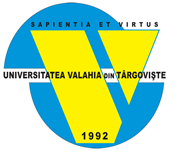 UNIVERSITATEA “VALAHIA” DIN TÂRGOVIŞTEAleea Sinaia nr. 13 - 130004 Târgovişte, România tel: +40-245-206101; fax: +40-245-217692web: www.valahia.ro, e-mail: rectorat@valahia.roSTADIUL REALIZĂRII OBIECTIVELOR PROPUSE ÎN PLANUL OPERAȚIONAL LA NIVEL DE UNIVERSITATEPENTRU ANUL 2023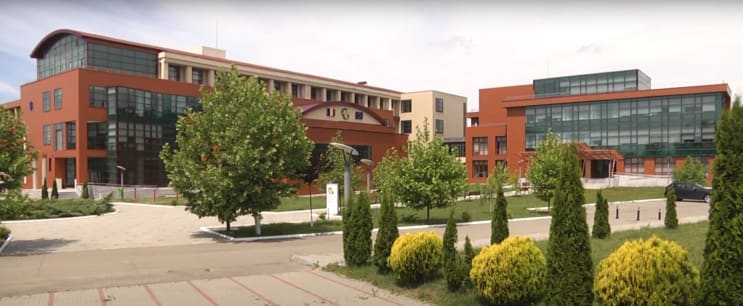 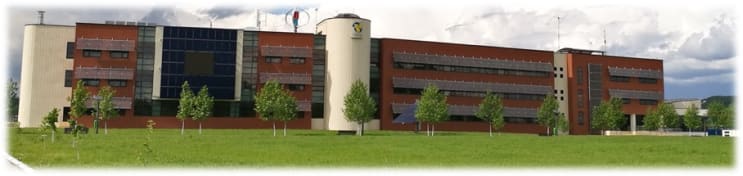 martie 2024Stadiul realizării obiectivelor propuse în planul operațional la nivel de universitate pentru anul 2023, a fost realizat prin centralizarea de către Compartimentul Evaluarea și Asigurarea Calității a datelor transmise de: facultăți, Departamentul pentru pregătirea personalului didactic (DPPD), Departamentul de învățământ la distanță și formare continuă (DIDFC), Institutul de cercetare științifică și tehnologică multidisciplinară (ICSTM), compartimentele administrative ale Universității Valahia din Târgoviște (UVT).Pentru fiecare domeniu de activitate, prorectorii respectiv Directorul General Administrativ (DGA) au analizat, corectat și și-au asumat informațiile, după cum urmează:Prorector învățământ și asigurarea calității - obiective strategice 1, 2, 11Prorector cercetare și creație universitară - obiectiv strategic 3Prorector probleme sociale și studențești  - obiective strategice 4, 5Prorector dezvoltare instituțională și relații internaționale - obiective strategice 6, 7Director General Administrativ - obiective strategice 8, 9, 10Compartimentul Evaluarea și Asigurarea Calităţii a centralizat informațiile din sistem pentru obiectivele 1 - 10 și a gestionat obiectivul 11Documentul oferă informațiile necesare Raportului privind starea universității (RASU,  Legea 199/2023, art. 19, alin (1), litera i), dezbatere în senat), Raportului de evaluare internă privind calitatea educației (Legea 199/2023, art. 223, alin (b), analiză în senat) și Raportului privind analiza efectuată de către management asupra Sistemului de Management al Calității (SMC) (ISO 9001:2015, 9.3 analiză efectuată de către management, CA pentru UVT).Planul operațional al UVT, pentru anul 2023, a fost avizat prin HCA nr. 8/3.04.2023, respectiv aprobat prin HSU nr. 62H/27.04.2023. Acesta inclue 88 de activități cu indicatori de performanță / ținte propuse pentru 11 obiective strategice. În domeniul educațieiObiectivul 1.  Consolidarea culturii calității academice în universitateActivitatea 1.1. Acreditarea și evaluarea periodică a programelor de studii de licență, master și doctorat existente în oferta educațională a universității Indicator de performanță/ținta propusă: Transmiterea la ARACIS a dosarelor pentru evaluarea periodică a 12 programe de licență, a unui program de master respectiv a dosarului pentru Programul pregătitor de limbă română pentru cetățenii străini.Grad de realizare UVT: 100%Tabel 1 Programe de studiu evaluate de ARACIS în 2023 (*) Schimbare calificativ – după încredere limitată din 17.12.2020Activitatea 1.2. Implementarea eficientă a politicilor educaționale legate de selectarea candidaților, conținutul programelor de studiu, adecvarea metodelor de predare, asigurarea resurselor umane și materiale, eficacitatea metodelor de evaluare a studenților, susținerea studenților cu probleme specialeIndicator de performanță/ținta propusă: Cel puțin o ședință pentru fiecare departament în care să se dezbată conținutul programelor de studiu, adecvarea metodelor de predare, asigurarea resurselor umane și materiale, eficacitatea metodelor de evaluare a studenților. Creșterea gradului de acoperire a disciplinelor cu materiale didactice proprii (cărți, cursuri universitare, îndrumare de laborator, în format clasic/electronic). Grad de realizare UVT: 100%Conform datelor primite de la facultăți, în anul 2023, s-a efectuat cel puțin o ședință de departament în care să se dezbată conținutul programelor de studiu, adecvarea metodelor de predare, asigurarea resurselor umane și materiale, eficacitatea metodelor de evaluare a studenților. Dezvoltarea cursurilor pe platforma de e-learning Moodle (https://moodle.valahia.ro/) a dus la creșterea gradului de acoperire a disciplinelor cu materiale didactice proprii. Ex. În ședința colectivului DPPD din data de 28.09.2023 au fost analizate fișele disciplinelor pentru anul universitar 2023-2024, din perspectiva conținuturilor, a metodelor de predare și a celor de evaluare. În ședința consiliului D.P.P.D. din data de 25.09.2023  s-a realizat analiza și avizarea dosarului dnei Cernoiu Elena - pentru acordarea statutului de cadru didactic asociat.Activitatea 1.3. Derularea unui proces didactic de calitate prin implicarea unei resurse umane cu înalte performanțe academice și asigurarea unui mediu de învățare adecvatIndicator de performanță/ținta propusă: Cel puțin o ședință de departament/an pentru toate departamentele din UVT în care se vor analiza performanțele cadrelor didactice (publicații, plan de cercetare, plan de dezvoltare în departament, îndeplinire standarde CNATDCU și indicatori ARACIS/disciplină) și se va realiza un plan de măsuri pentru menținerea/îmbunătățirea situației. Cel puțin o ședință de departament/an pentru toate departamentele din UVT în care se vor analiza  rezultatele sondajelor de opinie/anchetelor realizate în rândul absolvenților, respectiv angajatorilor.Grad de realizare UVT: 100%La nivelul fiecărui departament, în cadrul ședințelor de departament, au fost analizate performanțele cadrelor didactice din punct de vedere al producției științifice, ținând cont de necesitatea îndeplinirii standardelor CNATDCU și indicatorilor ARACIS/disciplină. În cadrul departamentelor didactice, au fost discutate planurile individuale de cercetare științifică. De asemenea, anual, este analizat feedbackul din partea absolvenților, al angajatorilor, feedback rezultat în urma unor întâlniri cu aceștia sau a unor sondaje/anchete realizate cu scopul îmbunătățirii permanente a calității activității didactice. În anumite situații s-au dezbătut observațiile comisiilor de evaluare periodică ARACIS. Ex. În ședința colectivului DPPD din data de 28.09.2023 au fost analizate activitățile realizate de cadrele didactice din DPPD în anul universitar anterior. În ședința consiliului din data de 11.12.2023 au fost analizate rezultatele privind inserția profesională a absolvenților Programelor de Formare Psihopedagogică, Nivel I și Nivel II, pentru anul 2022, precum și rezultatele studiului privind inserția absolvenților UVT în intervalul 2018-2022 (studiu realizat în contextul proiectului FDI- CNFIS OptimInsert). Pentru cele 4 dosare depuse în 2024, analize diverse au fost realizate în 2023.Activitatea 1.4. Compatibilizarea cu standardele europene a planurilor de învățământ,  procesului didactic și strategiilor de instruire și evaluareIndicator de performanță/ținta propusă: Cel puțin o ședință de analiză la nivelul fiecărui departament a planurilor de învățământ pentru conformitate cu normele ARACIS (compatibilizare cu cele ale universităților din România și Uniunea Europeană) și specificațiile Cadrului Național al Calificărilor.  Cel puțin o ședință pentru fiecare departament/an în care se analizează aspecte ale fișelor de disciplină precum: conexiuni cu alte cursuri din planul de învățământ, suprapuneri, comparații cu discipline echivalente din alte universități naționale și internaționale sau aspecte legate de standardele minime de performanță pentru care se acordă nota 5. Grad de realizare UVT: 100%La nivelul fiecărui departament a avut loc o ședință de analiză a planurilor de învățământ pentru conformitate cu normele ARACIS (compatibilizare cu cele ale universităților din România și Uniunea Europeană) și specificațiile Cadrului Național al Calificărilor. Astfel, Senatul universitar a aprobat modificarea planurilor de învățământ în data de 28.09.2023 pentru licență, master, doctorat, precum și pentru programele de formare psihopedagogică de certificare pentru profesia didactică începând cu anul universitar 2023 – 2024 și Inginerie economică în domeniul mecanic. S-au realizat în anul 2023 ședințe în fiecare departament, în care s-au analizat aspecte ale fișelor de disciplină precum: conexiuni cu alte cursuri din planul de învățământ, suprapuneri, comparații cu discipline echivalente din alte universități naționale și internaționale sau aspecte legate de standardele minime de performanță pentru care se acordă nota 5. Pentru programele de conversie urmează să se realizeze o analiză a compatibilizării planurilor de învățământ cu cerințele pieței muncii.Activitatea 1.5. Continuarea aplicării strategiei privind recrutarea și promovarea personalului didactic pe principii legate de competență profesională, etică și integritate academicăIndicator de performanță/ținta propusă: Minim un cadru didactic nou intrat în corpul profesoral titular al UVT. Minim două instruiri/an gestionate de UVT pentru perfecționarea cadrelor didactice în domeniul proiectării curriculare și a standardelor de etică și integritate academică.Grad de realizare UVT: 100%Un cadru didactic nou (Bondac G.T.) intrat în corpul profesoral titular al FSE (începând cu 01.10.2023 a fost titularizat pe postul de asistent universitar, poziția 25, Statul de funcțiuni și de personal didactic al departamentului Management-Marketing). În anul 2023, s-a ocupat prin concurs un post de șef lucrări, în vederea integrării unui nou cadru didactic in colectivul FIMM. Un  cadru didactic nou intrat în corpul profesoral titular al FDA (dr. M.M). Doi asitenți au fost angajați începând cu 1 octombrie 2023 în Facultatea de Inginerie electrică, electronică și tehnologia informației. La Departamentul de Științe și Tehnologii Avansate există un cadru didactic nou intrat în sistem (Lector).În luna ianuarie 2023, prin intermediul Centrului de Analiză și Dezvoltare Pedagogică, în colaborare cu Advanced Technology Systems, a fost organizată activitatea de formare continuă cu tema: Accesibilitatea digitală și folosirea unor mijloace și instrumente TIC care pot fi utilizate în procesul de predare-învățare-evaluare (activitate realizată în contextul implementării proiectului Erasmus+, Virtual Presence in Higher Education Hybrid Learning Delivery – VIE), la care au participat cca. 50 de cadre didactice universitare. În luna iunie 2023, în contextul proiectului CNFIS-FDI-2023-F-0141 Dreptul la educație universitară pentru tinerii din medii defavorizate - INEDA2023, 1 cadru didactic din D.P.P.D. a susținut un curs intensiv de dezvoltare a abilităților de comunicare și lucru cu studenții din grupurile defavorizate, pentru  25 de cadre didactice.În luna noiembrie 2023, în contextul proiectului CNFIS-FDI- 2023-F-0660 Adaptarea soluțiilor moderne și dezvoltarea de instrumente pentru îmbunătățirea calității activităților didactice în Universitatea “Valahia” din Târgoviște, 2 cadre didactice din D.P.P.D. au susținut activități de formare psiho-pedagogică pentru 20 de cadre didactice universitare, iar 2 cadre didactice din cadrul FDSA au susținut 2 instruiri în vederea perfecționării în zona eticii și integrității academice.În cadrul departamentului M.E.I.R, s-au realizat două instruiri pentru perfecționarea cadrelor didactice în domeniul proiectării curriculare și a standardelor de etică și integritate academică.În 16 octombrie 2023, în cadrul DIDFC, s-a realizat o instruire de formare/dezvoltare a competențelor în utilizarea instrumentelor digitale în tehnologia ID.În data de 16.11.2023, a avut loc o instruire cu cadrele didactice de la FSE, la care au participat 16 persoane, tematica fiind: Întocmirea fișei disciplinei specifice ID-ului; întocmirea statelor de funcțiuni și alte standarde specifice; analiza rezultatelor evaluărilor anterioare și instruirea personalului didactic auxiliar.În data de 16.11.2023, cadrele didactice de la FDA, au participat la o instruie cu tema: Întocmirea fișei disciplinei specifice ID-ului, realizarea unui test pe Platforma MOODLE, prezentarea altor standarde specifice ID-ului, pornind de la rezultatele evaluării periodice anterioare (din 2021) și instruirea personalului administrativ și auxiliar.(au participat 11 persoane)Un cadru didactic din cadrul FSA a participat la stagiul de observare a pedagogiei Dalcroze în cadrul Institutului Jaques-Dalcroze din Geneva / Curs de formare, centrat pe cele trei discipline: ritmică – solfegiu – improvizație. 27.02.2023-03.03.2023 Lector M.M. Activitatea 1.6. Atragerea unor personalități academice de prestigiu în rândurile personalului didactic asociat Indicator de performanță/ținta propusă: Atragerea minim a unei personalități academice pentru susținerea unor activități didactice/de cercetare. Minim două prelegeri (online/onsite) ale unor personalități academice de prestigiu.Grad de realizare: 100%În data de 07 aprilie 2023, s-a desfășurat Workshop-ul cu tema „Bune practici în redactarea lucrărilor științifice”, în cadrul căruia au susținut prelegeri personalități academice de prestigiu: prof.univ.dr. Vasile Dinu - ASE București, fondator și redactor șef al revistei Amfiteatru Economic, prof.univ.dr. Laurențiu Tăchiciu - ASE București, prof.univ.dr. Dan Cristian Dabija - UBB Cluj Napoca, prof.univ.dr. Cristinel Vasiliu - ASE Bucureşti.Participarea unei personalități academice din cadrul Renault S.A., pentru suținerea unor activități didactice/de cercetare. Două prelegeri (faţă în faţă, online/onsite) ale unor personalităţi academice de prestigiu din partea DASSTEC și Renault S.A. O activitate, moderată de dl. Albert Stoian, a avut loc in luna Noiembrie 2023 şi s-a bucurat de prezenţa a 28 studenţi. Cealaltă prelegere a fost susţinută de dl. Popescu Ştefan, în decursul a mai multor întâlniri săptămânale, pe durata semestrul II, cu o asistenţă formată din studenții de la Electronică și Telecomunicații.În cadrul F.I.M., în anul 2023 au fost atrase în rândul personalului didactic  asociat 6 personalități academice pentru susținerea unor activități didactice/de cercetare: Academician  profesor dr. univ. Ion V. Popescu,  Profesor  dr.ing. Angelescu Nicolae,  Profesor  dr.ing. Ciucă Ion,  Conf.dr.ing.Vlădescu Mircea.În data de 24 mai 2023, s-a desfășurat conferința „Renașterea culturii Basarabiei în contextul României întregite (1918-1940)”, la care a participat conf. univ. dr. Larisa Noroc (Universitatea Pedagogică de Stat Ion Creangă din Chișinău, Republica Moldova, Facultatea de Filologie și Istorie), conferință susținută la Universitatea ,,Valahia” din Târgovişte, Facultatea de Ştiinţe Umaniste, Departamentul de Istorie, Centrul de Cercetare a Istoriei şi Patrimoniului Cultural „Grigore Gafencu” (organizator prof. univ. dr. Iulian Oncescu).În cadrul FMA, prof. dr. ing. Dumitu Ion, membru de onoare al ASAS, susține activități didactice în calitatede cadru didactic asociat. De asemenea, la programele de Administrație publică (Licență) și Administrație Publică Europeană (Master), prof. univ. dr. Bogdan Nicolae Țonea – susține activități didactice în calitate de cadru didactic asociat. În cadrul IOSUD, în anul 2023, în urma abilitării, prof. Cristina Teodora Bălăceanu (Universitatea Creștină Dimitrie Cantemir) s-a afiliat în calitate de conducător de doctorat asociat (domeniul Management). Menționăm, de asemenea, integrarea în anul 2023 în activitățile de cercetare din cadrul Centrului de Cercetare a Istoriei și Patrimoniului Cultural „Grigore Gafencu” a trei personalități științifice de marcă: Bilge Akşay (Adana Alparslan Türkeş Science and Technology University), Celio Gonçalo Cardoso Marques și Andreia Nogueira (Institutul Politehnic Tomar – Portugalia).La departamentul STA, din cadrul FSA, există două cadre didactice asociate care susțin activități didactice: Prof. univ. dr. Ion V. Popescu, conducător de doctorat la Universitatea din București, Membru al Academiei Oamenilor de Știință din Romania – secția Fizică., Prof. univ. dr. Radu Setnescu.În cadrul departamentului Arte, există trei cadre didactice asociate care susțin activități didactice:Prof. univ. dr. Sanda Hârlav Maistorovici;, Conferențiar univ. dr. Felicia Filip;, Conferențiar univ. dr. Marian Boghici.Activitatea 1.7. Crearea unor oportunități de pregătire și formare a unor competențe cheie în domeniile digitalizare, guvernanță, responsabilitate socială etc., identificate la nivel european și lansate de Comisia Europeană, neacoperite în prezent prin programele de studii existenteIndicator de performanță/ținta propusă: Minim două sesiuni de formare pentru cadrele didactice din UVT pentru formarea competențelor digitale. Minim două ateliere de lucru deschise studenților în zona competențelor digitale (finalizate cu certificate de participare). Minim o sesiune de formare a competențelor în utilizarea platformei MOODLE în scopurile ID.Grad de realizare: 100%În data de 27 octombrie 2023, a avut loc în cadrul FSE un Seminar adresat studenților: „SmartFin@ISF” organizat și finalizat cu acordarea de certificate de participare. În cadrul Centrului de Analiză și Dezvoltare Pedagogică, a fost organizat, în colaborare cu Advanced Technology Systems, un eveniment multiplicator, realizat în contextul implementării proiectului Erasmus+, Virtual Presence In Higher Education Hybrid Learning Delivery - VIE.Șase cadre didactice din cadrul F.I.M. au efectuat sesiuni de formare a competențelor digitale pe proiectul „D-EDUC – Dezvoltare durabilă prin digitalizare în educație”, plus proiectul Erasmus+ “Virtual presence in higer education hybrid learning delivery” –VIE.În data de 16 noiembrie 2023, a avut loc o sesiune de instruire pentru formarea/dezvoltarea competențelor în utilizarea instrumentelor digitale, în tehnologia ID în cadrul DIDFC.În urma actualizării site-ul DIDFC, au fost postate la secțiunea ”Home”, următoarele documente: ”Ghidul de consiliere a studenților în tehnologia ID”, ”Modul de realizare a unui test grilă pe platformă”, ”Descrierea modului de desfășurare a activității la ID”, precum și ”Descrierea strategiei de implementare a tehnologiei ID în universitate” (https://didfc.valahia.ro/).Un cadru didactic FSA a participat în data de 22 martie la sesiunile de instruire Web of Science: Webex Web of Science: Preprint  Citation Index, iar în data de  17 ianuarie 2023 la Webinar on RadoNorm citizen science open call for proposals.(Conf. univ. dr. Claudia Stihi)Obiectivul 2.  Promovarea unei politici instituționale de stimulare a performanței, a originalității și creativității tuturor membrilor comunității academiceActivitatea 2.1. Consolidarea demersului educațional prin valorizarea paradigmei educației centrate pe student, formarea unor competențe profesionale durabile și asigurarea unei inserții facile pe piața munciiIndicator de performanță/ținta propusă: Implementarea platformei informatice de colectare a datelor privind gradul de angajabilitate în domeniu, gradul de satisfacție a studenților la finalizarea studiilor și a gradului de satisfacție a studenților cu privire la activitatea didactică pentru toate specializările din universitate. Grad de realizare UVT: 100%Performanțele profesionale ale cadrelor didactice sunt evaluate anual prin intermediul procedurilor și instrumentelor care vizează Evaluarea activității didactice de către studenți, Evaluarea colegială și Evaluarea de către management. În anul 2023, studenții au completat în platforma electronică chestionare privind gradul de angajabilitate în domeniu, gradul de satisfacție a studenților la finalizarea studiilor și gradul de satisfacție a studenților cu privire la activitatea didactică. Pentru acest lucru s-au utilizat şi Formulare, realizate în MS Forms. Rapoartele facultăților și DPPD privind evaluarea internă a calității educației includ (minimal) analize și rapoarte care permit conducătorilor de compartimente luarea unor decizii. Există un mecanism de monitorizare a programelor de studii pentru asigurarea educației centrate pe student, în vederea formării de competențe profesionale adaptate cerințelor pieței muncii, implementat și un mecanism de urmărire a traiectoriei profesionale, atent monitorizat la nivelul CCOCLME al UVT. Platforma, din punct de vedere al structurii aplicației software, este în lucru.Activitatea 2.2. Perfecționarea metodelor de predare, susținerea cadrelor didactice în aplicarea acestor metode și asigurarea condițiilor optime de desfășurare a procesului educațional (infrastructură, logistică etc.)Indicator de performanță/ținta propusă: Implementarea chestionarului online pentru evaluarea satisfacției studenților cu privire la serviciile oferite de universitate pentru toți studenții din UVT. Cel puțin două instruiri pentru utilizarea metodelor moderne de predare. Îmbunătățirea infrastructurii unor laboratoare.Grad de realizare UVT: 100%În anul 2023, în lunile februarie și iulie au fost aplicate studențilorcursanților prin intermediul aplicației Google Forms, chestionare online referitoare satisfacția acestora cu privire la serviciile oferite de universitate. Prin intermediul proiectului CNFIS-FDI- 2023-F-0660 “Adaptarea soluțiilor moderne și dezvoltarea de instrumente pentru îmbunătățirea calității activităților didactice în Universitatea “Valahia” din Târgoviște”, a fost dezvoltată o platformă software care este în stadiul de testare. Tot în cadrul acestui proiect au fost realizate cursuri simultane cu 4 parteneri internaționali (Spania, Moldova) și 54 de înregistrări audio-video pentru discipline, toate având ca scop testarea sistemului și pregătirii cadrelor didactice pentru introducerea unor metode de predare moderne.Toate cadrele didactice din structura DPPD au participat în data de 11.01.2023 la activitatea de instruire cu tema: „Accesibilitatea digitală și folosirea unor mijloace și instrumente TIC care pot fi utilizate în procesul de predare-învățare-evaluare” (activitate realizată în contextul implementării proiectului Erasmus+, Virtual Presence In Higher Education Hybrid Learning Delivery – VIE, pe baza acordului de parteneriat încheiat între CADP/UVT  și Advanced Technology Systems).În data de 16 noiembrie 2023 a avut loc o sesiune de instruire pentru formarea/dezvoltarea competențelor în utilizarea instrumentelor digitale, în tehnologia ID. A fost îmbunătățită infrastructura laboratorului de Criminalistică și a laboratorului de Informatică juridică din cadrul FDA.În cadrul departamentului M.E.I.R s-a realizat cel puțin o ședință de schimb de experiență și bune practici pentru utilizarea metodelor moderne de predare și a platformelor electronice. În anul 2023, s-a realizat îmbunătățirea infrastructurii laboratoarelor “Materiale multifuncționale și microfluidică” (A012/013) și „Materiale compozite, ceramice, biomateriale”  (A023), precum și a laboratoarelor “Mașini și instalații pentru industrii de procese” (A005) și “Metalurgie fizică, tratamente termice” (A024).În anul 2023, au fost modernizate prin intrermediul proiectului CNFIS-FDI- 2023-F-0660 două săli (A101 și Biblioteca tehnică). Activitatea 2.3. Aplicarea unui program de creștere a performanțelor și competențelor cadrelor didactice prin programe de perfecționare, formare continuă, schimburi de experiență și bune practici cu alte universități, studii postuniversitare, pregătire complementară la a doua facultate, masterat, doctorat, post-doctorat, visiting-profesorIndicator de performanță/ținta propusă: Derularea a cel puțin două acțiuni de perfecționare pentru îmbunătățirea performanțelor și competențelor cadrelor didactice în procesul educațional. Grad de realizare UVT: 100%În perioada martie-iunie 2023, 3 cadre didactice din structura DPPD au participat la și au absolvit Programul postuniversitar: „Dezvoltarea personală pentru educația incluzivă la nivelul comunităților academice”, furnizat de Academia Română.Peste 5 cadre didactice și personal administrativ implicate în Programul de predare a limbii engleze în cadrul proiectului Erasmus+ (demarat de UVT în anul 2023).Au fost realizate cele două instruiri din luna noiembrie privind aspecte ce țin de tehnologia ID, raportat cu noile standarde, astfel cum am detaliat la pct. 2.5.Prin intermediul proiectului CNFIS-FDI-2023-F-0660 “Adaptarea soluțiilor moderne și dezvoltarea de instrumente pentru îmbunătățirea calității activităților didactice în Universitatea “Valahia” din Târgoviște” au fost realizate cursuri simultane, de către 4 cadre didactice, cu 4 parteneri internaționali (Spania, Moldova) fiind astfel evidențiate schimburi de experiență și bune practici cu alte universități. În perioada 27.02.2023 - 03.03.2023, Lector univ dr. Mădălina Ionescu a participat la stagiul de observare a pedagogiei Dalcroze în cadrul Institutului Jaques-Dalcroze din Geneva , curs de formare centrat pe cele trei discipline: ritmică – solfegiu – improvizație. În domeniul cercetării științificeObiectivul 3. Aplicarea măsurilor și recomandărilor  furnizate în urma procesului de acreditare în urma căreia a fost obținut calificativul ”Grad de încredere ridicat”,  menținerea universității într-o categorie superioară și plasarea pe poziții fruntașe a programelor de studii din oferta educațională a UVT în procesul de ierarhizare a programelor de studiu din România.Activitatea 3.1. Susținerea și dezvoltarea centrelor de cercetare și asigurarea condițiilor de participare a fiecărui cadru didactic și cercetător în activitatea de cercetare științifică. Recunoașterea instituțională a centrelor de cercetare.Indicator de performanță/ținta propusă: Raportarea anuală a activităților de cercetare și îndeplinirea indicatorilor specifici. Grad de realizare UVT: 100%16 centre de cercetare recunoscute instituțional. Prezentarea rezultatelor în raportul privind activitatea de cercetare 2023. Centrele au realizat raportul anual de activitate.Activitatea 3.2. Susținerea unei cercetări interdisciplinare și a colaborării între colectivele centrelor de cercetare, precum și valorizarea infrastructurii de cercetareIndicator de performanță/ținta propusă: 19 evenimente științifice pentru diseminarea / promovarea rezultatelor cercetăriiGrad de realizare UVT: 100%Tabel 2 Evenimente științifice în 2023Activitatea 3.3. Promovarea temelor de cercetare interdisciplinare, intra- și inter-instituționale, în domenii de cercetare prioritare pentru universitateIndicator de performanță/ținta propusă: Creșterea numărului studiilor și articolelor publicate în reviste cotate/indexate și proceedings-uri publicate în baze de date internaționale față de 2022 cu cel puțin douăGrad de realizare UVT: 100%   		Tabel 3 Articole cu afiliere UVT (martie 2024)Situația se poate modifica, cât timp indexările articolelor publicate în 2023 poat apare pe parcursul întregului an 2024.În anul 2023 au fost publicate 24 studii și articole în reviste cotate/indexate și proceedings-uri publicate în baze de date internaționale.(FSE)În cadrul FIE a crescut în 2023 numărul studiilor și articolelor publicate în reviste cotate/indexate și proceedings-uri publicate în baze de date internaționale față de 2022 cu cel puțin două, conform datelor statistice din cadrul Simpozionului Cercetării şi conform Platformei Cercetării. În anul 2022 au fost raportate 14 articole ISI, 13 BDI, au fost publicate 4 cărţi/capitole de cărţi. Anul trecut, în 2023, au fost raportate 18 articole ISI şi Proceedings ISI, 13 BDI și au fost publicate 4 cărţi. La nivelul FIM au fost raportate 5 articole ISI și 14 articole BDI.Cadrele didactice din Facultatea de Ştiinţe Umaniste au elaborat un număr de 25 articole publicate în reviste de specialitate (cotate/indexate și proceedings-uri publicate în baze de date internaționale) și 1 carte.În cadrul FMA au fost publicate 14 lucrări în reviste cotate și/sau indexate Web of Science, 5 lucrări BDI și 1 capitol în carte.În cadrul FDA există o creștere cu peste 10 (față de anul 2022) a numărului studiilor și articolelor publicate în reviste cotate/indexate și proceedings-uri publicate în baze de date internaționale.Din partea IOSUD s-au raportat 6 articole cotate ISI în 2023.Cadrele didactice ale departamentului Stiințe și Tehnologii Avansate au elaborat un număr de 12 articole publicate în reviste cotat/indexate  ISI  conform WOS; 3 cereri de brevet; 5 articole indexate BDI- Google Scholar; un capitol într-o carte publicată într-o editură internațională.Activitatea 3.4. Dezvoltarea și promovarea activităților de cercetare științifică, susținerea cercetătorilor angajați (full time și part-time) din Institutul de Cercetări Științifice și Tehnologice Multidisciplinare (ICSTM) al universitățiiIndicator de performanță/ținta propusă: Planul anual de cercetare al centrelor de cercetare. Susținerea financiară a cel puțin doi cercetători.Grad de realizare UVT: 100%A fost realizat planul anual de cercetare al centrelor. Au fost susținuți financiar 4 asistenți de cercetare pe perioadă determinată: Octavian DUCA, Marius PĂUN, Nae ȘTIRBESCU și Andrea BĂNICĂ.Activitatea 3.5. Atragerea cercetătorilor din spațiul internațional în centrele și echipele de cercetare din ICSTM, prin extinderea domeniilor în cadrul programului Marie Curie și prin obținerea unor surse de finanțare europeană dedicate mobilității cercetătorilorIndicator de performanță/ținta propusă: Inițierea a cel puțin unui proiect de cercetare științifică în parteneriatGrad de realizare UVT: 100%Proiectul „România și restricțiile occidentale asupra comerțului est-vest în perioada premergătoare destinderii (1945-1969)”, cod PN-IV-P1-PCE-2023 (prof. Silviu Miloiu, conf. Cezar Stanciu, și drd. Mihai Dobrițoiu);Proiectul: „Ascundere reversibilă a informației în bitii cei mai puțin semnificativi”; proiect PCE în competiția 2023, cod proiect PN-IV-P1-PCE-2023-1362 (prof. Dinu Coltuc).Activitatea 3.6. Dezvoltarea bazei materiale necesare efectuării unor cercetări științifice avansate, prin achiziționarea, din surse de finanțare externe și fonduri proprii, a infrastructurii de cercetareIndicator de performanță/ținta propusă: Inițierea a cel puțin o propunere de proiect științific care să contribuie la dezvoltarea bazei materialeGrad de realizare UVT: 100%La nivelul ICSTM s-a inițiat și câștigat un singur proiect CNFIS-FDI-2021-0048, Start-INOV: Cercetarea și Inovarea ca interfață pentru pregătirea unui mediu competitiv sustenabil.Proiect în cadrul competiției interne UVT ”Echipamente de cercetare” - octombrie 2023, titlu proiect: Susținerea cercetării și comunicării științifice prin achiziția de echipamente hardware specializate, perioada de implementare: noiembrie 2023 - septembrie 2024, valoare: 10.000 lei;Proiect în cadrul competiției interne UVT ”Echipamente de cercetare” - octombrie 2023, titlu proiect: Relevanța informațiilor financiar-contabile în fundamentarea deciziilor, perioada de implementare: noiembrie 2023 - septembrie 2024, valoare: 10000 lei;Proiect în cadrul competiției interne UVT ”Echipamente de cercetare” - octombrie 2023, titlu proiect: Susținerea rezultatelor științifice cu potențial aplicativ ridicat, pentru accelerarea transformării în noi tehnologii cu valoare economică sau socială, perioada de implementare: noiembrie 2023 - septembrie 2024, valoare: 10000 lei;Proiect în cadrul competiției interne UVT ”Echipamente de cercetare” - octombrie 2023, titlu proiect : Digitalizarea proceselor CDI și dezvoltarea unei infrastructuri de cercetare, perioada de implementare: noiembrie 2023 - septembrie 2024, valoare: 10000 lei. (FSE)În 2023 FIM a desfășurat un proiect „Dezvoltarea cercetării interdisciplinare știinta materialelor - mecanică – proiectare” în cadrul școlii Academice de Știinta Materialelor prin realizarea unui stand de proiectare -printare 3D, coordonator proiect S.l.dr.ing. Dragos Viorel Brezoi. Tot în cadrul „Scolii Academice de Știința Materialelor",  s- a realizat îmbunătățirea activității de cercetare/inovare prin  realizarea  unui  stand  de testare a materialelor polimerice compozite din punct de vedere mecanic, coordonator proiect. S.l.dr.ing.Elena Valentina Stoian. Un alt proiect în din 2023 din cadrul FIM a fost coordonat de  S.l.dr.ing.Poinescu Anca Aurora - “Echipamente pentru caracterizarea fizico-mecanica a materialelor polimerice”; Contribuție la baza materială a laboratoarelor facultății prin Standul experimental  multifuncțional  pentru  achiziția și prelucrarea datelor experimentale ale echipamentelor de proces, coordonator proiect. S.l.dr.ing.Despa Veronica. Toate proiectele enumerate au conntribuit la dezvoltarea bazei materiale a laboratoarelor: Materiale multifuncționale și microfluidică (A012/013) și Materiale compozite, ceramice, biomateriale  (A023) precum și a laboratoarelor Mașini și instalații pentru industrii de procese (A005) și Metalurgie fizică, tratamente termice (A024).În cadrul FMA au fost achiziționate echipamente prin competițiile interne - echipamente de cercetare, din fonduri de la Ministerul Educației și în cadrul proiectului D-EDUC – Dezvoltare durabilă prin digitalizare în educație, PNRR, nr. contract 14058/16.09.2022, cod 1333944997, Universitatea Valahia din Târgovişte.Echipamente care să contribuie la dezvoltarea bazei materiale au fost achiziționate și în cadrul proiectului FDI ADAPT-2030.În anul 2023, în cadrul FPL, a fost dotat Laboratorul de Informatică cu 20 de calculatoare noi și Laboratorul de Foto-jurnalism cu 7 calculatoare. De asemenea, prin cele 2 granturi interne de cercetare, a fost achiziționată aparatura și tehnica necesară Laboratorului de Radio-Tv și Jurnalism.În cadrul competiției interne UVT 2023 au fost inițiate și aprobate mai multe proiecte de cercetare: 1 proiect de dezvoltare a bazei materiale pentru laboratorul de criminalistică al FDA (Titlul: Extinderea activităților de cercetare în domeniul identificării criminalistice, element fundamental în combaterea criminalității. Întărirea colaborării cu instituții ale statului implicate în prevenirea și combaterea criminalității) și 1 proiect de dezvoltare a bazei materiale pentru viitorul laborator de clinică juridică al FDA (Titlul: Extinderea competențelor de cercetare prin valorificarea utilizării soluțiilor digitale în justiție. Dezvoltarea colaborării cu entitățile implicate, componente ale autorității judecătorești și reprezentanți ai profesiilor juridice liberale).În cadrul FSA au fost propuse și câștigate 2  proiecte de cercetare finanțate din competiția internă 2023 a UVT, responsabil de proiect Conf. univ. dr. Claudia Stihi și Lector univ. dr. Radu Lucian Olteanu. De asemenea, a fost propus și câștigat un proiect finanţat din Fondul de Dezvoltare Instituţională destinat universităţilor de stat, cod proiect CNFIS-FDI-2023-F-0048:http://www.cnfis.ro/wp-content/uploads/2023/03/SITE_Lista-proiecte-FDI-2023_rezultate-finale.pdf. (FSA)Activitatea 3.7. Creșterea vizibilității universității pe plan național și internațional, prin promovarea rezultatelor cercetării (susținerea publicării rezultatelor în reviste de specialitate cotate la nivel internațional, evaluarea și brevetarea cererilor de brevet depuse de membrii universității, organizarea / participarea la manifestări științifice de prestigiu)Indicator de performanță/ținta propusă: Raportul anual al centrelor de cercetare. Raport individual al activității de cercetare. Participarea la cel puțin un ranking internaționalGrad de realizare UVT: 100%Last foragers of the Ice Age – Reassessing the Late Upper Paleolithic in Eastern Romania CNCS –UEFISCDI, project number PN-III-P4-ID-PCE-2020-0653, director de proiect prof. univ. dr. Mircea AnghelinuThe interaction between neanderthals and modern humans in the Balcans: a paleoanthropological approach, CNPq (Brazilian National Science Foundation), Process number: 403174/2023-6; Duration: (2023-2025)Adaptarea și îmbunătățirea bazei de practică a studenților Universității Valahia din Târgoviște la noile provocări legate de îndeplinirea obiectivelor de dezvoltare durabilă (ADAPT-2030), director de proiect conf.univ.dr. Dănuț Tanislav, cod proiect: CNFIS-FDI-2023-F-0079UVT raportează în cadrul programului de clasificare GreenMetric ranking: World’s Most Sustainable University (897) Activitatea 3.8. Susținerea revistelor științifice ale universității și a indexării acestora în baze de date internaționale (sprijin logistic și financiar în limita fondurilor disponibile)Indicator de performanță/ținta propusă: Raportul anual privind activitatea de cercetare al UVT pe 2022. Indexare SCIENDO pentru 6 reviste ale universității.Grad de realizare UVT: 100%Tabel 4 Indexare SCIENDO pentru 6 reviste ale universitățiiActivitatea 3.9. Atragerea unui număr mai mare de studenți, masteranzi, doctoranzi în activitatea de cercetare științifică și creație universitară prin asigurarea utilizării gratuite a echipamentelor de cercetareIndicator de performanță/ținta propusă: Cel puțin două întâlniri periodice, mese rotundeGrad de realizare UVT: 100%Între 25 – 26 mai 2023 s-a organizat în cadrul Conferinței naționale pentru studenți – „Școala între tradiţional şi modern”, ediția a XIV-a. două activității de tip workshop, adresate studenților: „Starea de bine ca politică de management”  și „Sanogeneza pe înțelesul tuturor”.În cadrul FIE au avut loc în 2023 întălniri periodice, mese rotunde, atât cu studenţii (Renault Tehnologie Roumanie 26.04.2023 – 30 de studenţi, Procter&Gamble, Ploieşti, Aprilie 2023 – 25 studenţi, 29, DASSTEC, 03.11.2023 - 15 studenţi), cât şi cu angajatorii (Soceram, Arctic, OţelInox, Nobel Automotive, Karcher, Bertrandt). În data de 16.03.2023, ora 12, sala A102, Serviciul de Telecomunicații Speciale-STS, divizia Dâmbovița, a prezentat studenților FIE oferta sa de internship pentru anul universitar în curs. Două prelegeri (faţă în faţă, online/onsite) susţinute de către DASSTEC și Renault SA. Activităţile au avut loc în luna Noiembrie 2023 şi pe parcursul semestrului II, prezenţi, fiind peste  50 de studenţi. În luna Decembrie 2023 a avut loc o masă rotundă cu firma Bertrandt Romania, Bucureşti, la care s-au stabilit diferite colaborări, corelări planuri de învăţământ cu cerinţe ale pieţii muncii, teme internship, teme de diplomă şi disertaţie, în cotutelă, sprijin în organizarea concursurilor studenţeşti. S-a stabilit ca, începând cu anul universitar următor, specialiştii Bernardt Romania, să susţină cursuri şi laboratoare pentru studenţii anului III și IV.Facultatea de Inginerie Electrică, Electronică și Tehnologia Informației-FIE a primit vizita companiei ARCTIC, în data de 23.03.2023. Studenții și masteranzii prezenți au avut ocazia să afle detalii referitoare la programul Fresh Start Internship 2023, dedicat studenţilor din anul II şi III ciclul de licenţă, prin care se oferă posibilitatea desfaşurării perioadei de practică profesională în cadrul societăţii ARCTIC. Întâlnirea a avut loc faţă în faţă, în Amfiteatrul A002. La întâlnire au participat un număr de 38 de studenţi.Nuclearelectrica a lansat în 2023 programul de burse pentru studenți „Tânărul Nuclearist“, ediția 2023, ca parte a strategiei de dezvoltare a echipei și de valorificare a potențialului tinerilor din Romania, prin care oferă burse de studiu pentru studenți.În data de 25 Iulie 2023, a avut loc acțiunea “Roboţi în Tabără”, organizată împreună cu reprezentanţi ai Colegiului Naţional Constantin Carabella. La eveniment au participat, aproximativ, 50 de elevi din toată ţara, constituiţi în 8 echipe de robotică. Au avut loc şi expoziţii, concursuri, demonstraţii, efectuate, atât de către elevii participanţi, cât şi de către firmele invitate.În 2023, FIE a semnat parteneriate, cu diferite Colegii Naţionale din judeţul Dâmboviţa în ceea ce priveşte organizarea concursului studenţesc ZAST. În contextul relaţiilor de colaborare stabilite între Facultatea de Inginerie Electrică, Electronică și Tehnologia Informației din cadrul Universităţii VALAHIA din Târgovişte şi Universitatea Franche Comte de Besancon, Franța, între 16-17 Mai 2023, sala A 118, a susţinut (în faţa unei audienţe formate din cadre didactice şi studenţi, 20 de participanţi) un curs de „Smart Robotics” Prof. Sounkalo Dembele.În anul 2023, la niveluil FIM, s-au realizat trei întâlniri pe teme de cercetare inițiate în cadrul facultății cu studenții masteranzi împreună cu cadre didactice și cercetători științifici, întâlniri care au avut loc în cadrul laboratoarelor specializate din ICSTM.În anul 2023, la nivelul FMA în cadrul PROIECTUL ADAPT – 2030 – CNFIS-FDI-2023-F-0079 au avut loc vizite de studii în profilul disciplinelor aferente programelor de studii.În cadrul proiectului OptimInsert- integrarea optimă a absolvenților pe piața muncii prin corelarea ofertei educaționale cu cerințele angajatorilor  și oferirea de servicii eficiente de consiliere și orientare în carieră, cod proiect CNFIS-FDI-2023-F-0053 au participat studenți din anul al III-lea FMA.În data de 24 martie 2023 s-a desfășurat Masa rotundă cu tema „L’implicacion des universites dans le developpement local.Regards croises: Roumanie(Dâmbovița)- Canada (Quebec)”, cu participarea domnului Maxime PEDNEAUD-JOBIN (Quebec) și a Prof.univ.dr. Maria NICULESCU.În cadrul FDA a avut loc o manifestare de tip Masă rotundă, desfășurată la data de 26 octombrie 2023.Activitatea 3.10. Creșterea numărului de programe post-doctorale în școlile doctorale ale universitățiiIndicator de performanță/ținta propusă: Menținerea numărului de programe post-doctorale. Cel puțin un eveniment științific la nivelul Școlilor Doctorale Grad de realizare UVT: 100%În anul 2023, prin oferta educațională a UVT, au fost alocate 35 de locuri pentru studii de nivel post-doctoral. Universitatea „Valahia” din Târgoviște, alături de partenerele sale din consorțiul „Academica Plus”, Universitatea „1 decembrie 1918” din Alba Iulia și Universitatea „Ștefan cel Mare” din Suceava, a organizat a doua ediție a sesiunii naționale universitare de comunicări științifice din domeniul Istorie, manifestare menită să se constituie într-o rampă de afirmare istoriografică a studenților, masteranzilor, doctoranzilor și postdoctoranzilor din întreaga țară.Simpozionul Cercetărilor doctorale avansate, 2023./Simpozionul Școlilor doctorale;În octombrie 2023 s-a desfășurat conferința – “4th international GIKS Global Interferences of Knowledge Society” (https//giks.valahia.ro).Conform FSA, studenți ai programelor de studii de licență Fizică și Chimie precum și studenți de la programul de studii de master: Metode fizico-chimice de analiză pentru controlul calităţii vieţii şi mediului fac parte din echipele de cercetare ale proiectelor: “Studii privind compostabilitatea unor compozite polimerice pe baza de compuși naturali”, “Cercetări privind concentrațiile unor contaminanți în  probe de mediu/agro-alimentare prin nanosensing”.Activitatea 3.11. Continuarea asigurării resurselor financiare necesare pentru îmbunătățirea fondului documentar al bibliotecii universitareIndicator de performanță/ținta propusă: Creșterea numărului de abonamente la publicațiile științifice de specialitate și a fondului de carteGrad de realizare UVT: 100%    Tabel 5 Fondul documentar al bibliotecii UVTÎn 2023, prin intermediul proiectului CNFIS-FDI- 2023-F-0660 „Adaptarea soluțiilor moderne și dezvoltarea de instrumente pentru îmbunătățirea calității activităților didactice în Universitatea “Valahia” din Târgoviște”, au fost achiziționate 53 de titluri de carte în special de limbă engleză, în format printat, și 10 titluri de carte (engleză) în format digital.Activitatea 3.12. Asigurarea accesului la resursele bibliografice existente în baze de dateinternaționale (Clarivate Analytics - Web of Science, SCOPUS, Science Direct, ProQuest Central etc.), prin alocarea fondurilor necesare pentru participarea UVT la programul ANELISIndicator de performanță/ținta propusă: Menținerea participării UVT în proiectul ANELIS Grad de realizare UVT: 100%În anul 2023 s-a menținut participarea UVT în proiectul ANELIS și implicit accesul la bazele de date Clarivate Analytics - Web of Science, SCOPUS, Science Direct, ProQuest Central etc.Activitatea 3.13. Organizarea de conferințe naționale și internaționale cu implicarea cadrelor didactice, cercetătorilor și studenților și continuarea atragerii fondurilor guvernamentale și europene destinate activităților extracurriculareIndicator de performanță/ținta propusă: 19 evenimente științifice finanțate MEC și organizate în 2023Grad de realizare UVT: 100 %În anul 2023 au fost organizate în UVT 19 evenimente științifice finanțate MECTabel 6 Evenimente științifice finanțate MECActivitatea 3.14. Identificarea surselor de finanțare și reluarea organizării competițiilor interne pe teme de cercetare de interes pentru universitateIndicator de performanță/ținta propusă: Susținerea publicării articolelor științifice în reviste cotate ISI (cel putin 5)Grad de realizare UVT: 100%În anul 2023, au fost publicate 7 articole științifice în reviste cotate ISI susținute financiar de către UVT.În 2023 s-a desfățurat competiția internă pentru achiziționarea echipamentelor de cercetare, în cadrul căreia au fost depuse 29 aplicații.Activitatea 3.15. Stimularea participării personalului didactic și de cercetare, a studenților, masteranzilor și doctoranzilor la programele naționale, europene și internaționale de cercetare, depunerea de aplicații pentru competițiile dedicate Tinerilor Cercetători, programelor Horizon 2020, Horizon Europe 2022-2027 etc.Indicator de performanță/ținta propusă: Depunerea cel puțin a unei aplicații pentru competițiile dedicate Tinerilor Cercetători, programelor Horizon 2020, Horizon Europe 2022-2027, ERC, etc. Organizarea la nivelul UVT a 12 evenimente științifice pentru cadre didactice și studenți, în vederea promovării rezultatelor cercetării științificeGrad de realizare UVT: 100%În anul 2023 s- a depus o propunere de proiect în competiția: Planul Național de Redresare și Reziliență (PNRR),  Componenta 9 - Suport pentru Sectorul privat, Cercetare, Dezvoltare și Inovare, Investiția I5. Menționăm ca și realizare pentru anul 2023 înființarea și operaționalizarea Centrelor de Competență, Centru de competență operațional pentru implementarea Misiunii Sănătatea solului și alimentelor la nivel național, RO-SOL-ALIM.Pe parcursul anului 2023 au fost organizate 19 evenimente științifice pentru cadre didactice și studenți, în vederea promovării rezultatelor cercetării științifice.În anul 2023 UVT a organizat în total un număr de 35 de evenimente științifice pentru cadre didactice, cercetători și studenți, prezentate mai sus. (activitatea 3.2 și activitatea 3.13)Activitatea 3.16. Atragerea resurselor financiare din mediul economic privat prin contracte de cercetare, consultanță etc.Indicator de performanță/ținta propusă: Cel puțin un contract de cercetare sau consultanță cu mediul economic privatGrad de realizare UVT: 100%Contract nr. 2549/2023, SC ASO CROMSTEEL S.A., Studii privind morfologia şi compoziţia chimică a unor probe metalice cu scopul îmbunătăţirii procesului tehnologic. Valorificarea rezultatelor obţinute prin transfer de cunoştinţe (prestări servicii)Următoarele contracte s-au derulat (fiind încasați bani în contabilitate) și în 2023:Contract nr. 8280/2022, S.C. INFOBIT CONSULT S.R.L., Compresoare fara pierderi pentru imagini cu insertie reversibila de date, dir proiect Diaconu Emil (cercetare)Contract nr. 4867/2020, S.C. KIK COMPOUNDS S.R.L., Studiu de cercetare privind biodegradabilitatea aerobă a unor materiale polimerice în condiţii controlate. Evaluarea unor modalităţi de valorizare optimă în contextul economiei circulare (prestări servicii)Contract nr. 6191/2022, Universitatea 1 Decembrie 1918 Alba Iulia, Analize arheometrice asupra ceramicii pictate neolitice si a luturilor din situl de la Port (jud. Salaj) (prestări servicii)Contract nr. 5963/2022, M.CECCHI & CO S.A., Developing of new polymer composites incorporating recycled rubber powder - contributions to circular economy in plymers production chain (prestări servicii)Contract nr. 4039/2022, S.C. VETA S.R.L., Studiu de cercetare privind obtinerea unor materiale avansate de tip compozite polimerice (produs si tehnologie) in vederea inlocuirii elastomerilor reticulati. Evaluarea unor modalitati de valorizare optima in contextul economiei circulare (prestări servicii)Contract nr. 4575/2022, S.C KIK COMPOUNDS S.R.L., Studiu de cercetare privind optimizarea unor proprietati fizico-mecanice si structurale ale unor materiale avansate polimerice cu potential de biodegradare (MAVMEC) (prestări servicii)Contract nr. 209/2022, S.C. NIMET S.R.L., Studii privind morfologia şi compoziţia chimică a unor probe metalice cu scopul îmbunătăţirii procesului tehnologic. Valorificarea rezultatelor obţinute prin transfer de cunoştinţe (prestări servicii)Activitatea 3.17. Susținerea financiară și logistică a acreditării unor laboratoare din ICSTM pentru analiză și diagnoză, pentru diversificarea și eficientizarea serviciilor oferiteIndicator de performanță/ținta propusă: Demararea a cel puțin unei inițiative Grad de realizare UVT: nerealizatÎn 2023, în cadrul ICSTM, nu s-au derulat procese de acreditare și nici nu s-a inițiat un astfel de proces. Reacreditarea facilităților existente se realizează la fiecare 5 ani.Activitatea 3.18. Organizarea Simpozionului Cercetării și raportarea anuală a activității de cercetare în vederea obținerii finanțării suplimentare - pe criterii de calitate - din fonduri guvernamentaleIndicator de performanță/ținta propusă: Organizarea Simpozionului Cercetării și prezentarea Raportului anual al activității de cercetare pentru anul 2022Grad de realizare UVT: 100%În 25 septembrie 2023 a fost organizat Simpozionul Cercetării și prezentat Raportul Cercetării.Activitatea 3.19. Menținerea programului de atragere a unor personalități marcante în diferite domenii prin organizarea unor conferințe publiceIndicator de performanță/ținta propusă: Cel puțin o prelegere publică, organizată fizic sau onlineGrad de realizare UVT: 100%În data de 24 martie 2023 s-a desfășurat Masa rotundă cu tema «L’implication des universités dans le développement local. Regards croisés : Roumanie (Dâmboviţa) - Canada (Québec)», cu participarea domnului Maxime PEDNEAUD‐JOBIN (Québec) și a Prof.univ.dr. Maria NICULESCU.(FSE)În data de 9 noiembrie 2023 a avut loc în cadrul FDA, o prelegere publică susținută de prof. univ. dr. și avocat Gheorghe Piperea.Au avut loc două evenimente în cadrul FSE/IOSUD cu participarea unor personalități marcante în domeniu: conferința susținută de prof. Christos Nikas de la Universitatea Macedonia Thessalonic (Grecia)  în  27 Ianuarie 2023  și conferința susținută de prof. Kanji Tanimoto de la Universitatea Waseda Tokio (Japonia) - 10 Martie 2023.Desfășuarea în data de 07 aprilie 2023 a workshopului: “Bune practici în redactarea lucrărilor științifice”, cu participarea unor personalități științifice recunoscute la nivel național și internațional (prof. univ. dr. Vasile Dinu - ASE București, fondator și redactor șef al revistei Amfiteatru Economic, prof. univ. dr. Laurențiu Tăchiciu - ASE București, prof. univ. dr. Dan Cristian Dabija - UBB Cluj Napoca, prof. univ. dr. Cristinel Vasiliu - ASE București).În data de 24 martie 2023 a avut loc masa rotundă cu tema «L’implication des universités dans le développement local. Regards croisés : Roumanie (Dâmboviţa) - Canada (Québec)», cu participarea domnului Maxime PEDNEAUD‐JOBIN (Québec) și a Prof.univ.dr. Maria Niculescu.Raportăm de asemenea participarea în calitate de speakeri invitați a prof. dr. Svetlana Tomin și Dr. doc. Ivana Ivanić (Universitatea din Novi Sad – Republica Serbia) în cadrul seminarului: “Relațiile româno-sârbe în Evul Mediu”, organizat în cadrul Universității Valahia din Târgoviște, prin ICSTM – Centrul de Cercetare „Grigore Gafencu” pentru Istoria Relațiilor Internaționale și Patrimoniul Cultural, având co-organizatori: Ambasada Serbiei în România și Universitatea din Novi Sad (15 noiembrie 2023).În domeniul serviciilor pentru studențiObiectivul 4. Implicarea și consultarea studenților în procesul de decizie la toate nivelurile ierarhice instituționaleActivitatea 4.1. Promovarea și intensificarea activităților de voluntariat în rândul studențilorIndicator de performanță/ținta propusă: Realizarea a cel puțin 2 campanii de voluntariat în care să fie implicați studenți ai UVT. Realizarea unui Regulament privind voluntariatul în UVT.Grad de realizare UVT: 100%A fost realizat un contract de voluntariat (cu anexe), în 2022, și au fost implicați în acțiuni de voluntariat în cadrul ICSTM, 6 studenți (2023). Regulamentul este în lucru.În septembrie 2023, o echipă de studenți voluntari din UVT au participat la Campionatul de fotbal interuniversitar, organizat de UNSR la București.Studenții din cadrul Ligii studenților din UVT au participat la ceremonialul militar și religios organizat cu prilejul zilei de 1 Decembrie 2023 la Garnizoana Tîrgoviște.În Decembrie 2023, a fost organizată Campania de voluntariat „Un dar, o bucurie!”, ediția a VIII-a, eveniment  organizat de cadre didactice și studenți din FSE.În anul 2023, FIE a oferit studenţilor ocazia de a participa la diferite campanii de voluntariat, întâmpinând oaspeții, aranjând infrastructura, îndrumând participanții etc. Astfel, echipe de studenţi, cu precădere din anii mici, au ajutat la buna desfășurare a ZAST 2023, ediția a VII-a, 09-10.2023 (au fost prezenți 10 studenți), CAIA 2023, ediţia a IV-a, 09-10.2023 (5 studenţi) şi Roboţi în Acţiune 2023, ediţia a XVI-a, 09-10.2023 (3 studenţi).În anul 2023, au fost realizate campanii de voluntariat cu Nuclear Electrica,cu participarea studenților FIM alături de studenții de la FSA.În anul 2023, în cadrul FSU s-a derulat Campania de voluntariat “Voluntar pentru Leaota”, împreună cu Asociația Ecologică “Floare de Colț”. De asemenea,  au avut loc activități de recreere și socializare prin muzică și dans ale copiilor și adulților cu dizabilități alături de Asociația „Îngeri între îngeri”(FSU).Studenții programului de studii IPMA au realizat 2 campanii de voluntariat în 2023 – Igienizarea trupului de pădure Iuda, localitatea Brătești, 04 octombrie 2023, 11 octombrie 2023, iar studenții programului de studii au participat în luna iulie 2023 la activități de voluntariat și au contracte de voluntariat încheiate cu ICSTM.În 2023, FDA a realizat a cel puțin două întâlniri ale studenților cu elevi din județ în cadrul proiectelor de voluntariat derulate de facultate în parteneriat cu Poliția Română (”Atenție! E viața Ta!” și ”Dincolo de aparențe”).Studenți ai programelor de studii de licență Fizică și Chimie precum și studenți de la programul de studii de master: Metode fizico-chimice de analiză pentru controlul calităţii vieţii şi mediului, fac parte din echipele de cercetare ale proiectelor: Studii privind compostabilitatea unor compozite polimerice pe baza de compusi naturali; Cercetări privind concentrațiile unor contaminanți în probe de mediu/agro-alimentare prin nanosensing; Dezvoltarea cercetărilor și a competențelor în analiza probelor de sol; Sistem experimental de monitorizare a calității apelor.Participarea studenților din cadrul specializărilor Fizică și Chimie la organizarea concursului ”ENERGIA NUCLEARĂ energia curată din viața mea”.Activitatea 4.2. Sprijinirea acțiunilor desfășurate de asociațiile studențești din universitateIndicator de performanță/ținta propusă: Sprijinirea logistică a cel puțin două acțiuni desfășurate de SASVT și asociațiile studențești din universitateGrad de realizare UVT: 100%FSI Alexandria  prin intermediul SASVT a sprijinit participarea a 30 de studenți din cadrul Facultății de Științe și Inginerie Alexandria, la realizarea unei vizite de studiu în cadrul S.C. FARINA COMPANY S.A din Alexandria, în data de 16 noiembrie 2023 (Proiect CNFIS-FDI-2023-0076).Pe parcursul anului 2023, studenți din cadrul Ligii studenților UVT și SASVT s- au deplasat la Nuclearelectrica Cernavodă.Menționăm de asemenea  participarea studenților prin intermediul SASVT la Sesiunea națională de comunicări științifice studențești „ECONOMIA ȘI SOCIETATEA DIGITALĂ, ediția a VII-a” (octombrie 2023) și la Sesiunea națională de comunicări științifice studențesti „SURSE DE ENERGIE IN DEZVOLTAREA ȘI ADMINISTRAREA AFACERILOR DURABILE”, ediția a VII-a, (noiembrie 2023), organizate în cadrul Universității „Petrol-Gaze” din Ploiești. În data de 27 noiembrie 2023 s- a desfășurat work-shopul „Antreprenoriatul și creativitatea în afaceri”, la care au participat  25 de studenți, organizat  prin intermediul SASVT, la FSI Alexandria (Proiect CNFIS-FDI-2023-0076).Tot în 27 noiembrie 2023, dar la Târgoviște  s-a desfășurat work-shop-ul „Antreprenoriat și networking“, în care s-au diseminat cunoștințe și bune practici privind antreprenoriatul. organizat  prin intermediul SASVT și Ingenius HUB. (Proiect CNFIS-FDI-2023-0076)În anul 2022-2023 la nivelul ASCOR - Târgoviște și cercului studențesc „Dialogul interreligios: Omul și Sacrul” au fost organizate un număr de 7 activități în colaborare cu ASCOR Târgoviște:Postul și învierea lăuntrică, conferință susținută de către apologetul și scriitorul Danion Vasile, la Facultatea de Teologie Ortodoxă și Științele Educației din Târgoviște, joi, 23.03.2023, orele 10.00.Identitate culturală și educație națională, conferință susținută de către Prof. Univ. Dr. Gheorghe-Ion Bunescu, la Facultatea de Teologie Ortodoxă și Științele Educației din Târgoviște, marți, 04.04.2023, orele 10.00.Ghenadie Sholarul și „Legea evanghelică”, conferință susținută de către Dna. Prof. Sultana Lambru (Facultatea de Teologie a Universității „Aristotel” din Tesalonic, traducere din limba greacă de către Prof. Univ. Dr. Ion Marian Croitoru), la Biblioteca Facultății de Teologie Ortodoxă și Științele Educației din Târgoviște, 17.10.2023, orele 10.00.Studiul istoric al Sfântului Nectarie de Pentapolis despre Sfânta Cruce, conferință susținută de către Dna. Prof. Ana Caramanídu (Facultatea de Teologie a Universității „Aristotel” din Tesalonic, traducere din limba greacă de către Prof. Univ. Dr. Ion Marian Croitoru), la Biblioteca Facultății de Teologie Ortodoxă și Științele Educației din Târgoviște, 19.10.2023, orele 10.00.Viața umană, har, conștiință și libertate după învățătura Părintelui Dumitru Stăniloae, conferință susținută de către Pr. Conf. Dr. Gheorghe Holbea (Facultatea de Teologie Ortodoxă „Justinian Patriarhul”, Universitatea București), la Biblioteca Facultății de Teologie Ortodoxă și Științele Educației din Târgoviște, 27.11.2023, orele 11.00.Postul continuu? De la tinerețe până la bătrânețe, conferință susținută de către Dr. Iorgu Dragoș Matei, Clinica Imunomedica, București, la Biblioteca Facultății de Teologie Ortodoxă și Științele Educației din Târgoviște, 07.12.2023, orele 10.00.De la Sfântul Acachie Cafsocalivitul la Sfântul Porfirie Cafsocalivitul: repere ale veșniciei de la Muntele Athos, conferință susținută de către Părintele Schim. Dr. Patapie Cafsocalivitul, Schitul Cafsocalivia, Muntele Athos, la Biblioteca Facultății de Teologie Ortodoxă și Științele Educației din Târgoviște, 12.12.2023, orele 10.00.În cadrul proiectului „Accesibilitatea cercetărilor avansate pentru o dezvoltare economică sustenabilă - ACADEMIKA” - Cod SMIS 2014+: 153770, desfășurat în cadrul SDSEU, participarea studenților doctoranzi, pe domenii, în anul 2023, a fost următoarea: 10 doctoranzi din cadrul domeniului Management, 9 doctoranzi din cadrul domeniului Contabilitate, 3 doctoranzi din cadrul domeniului IstorieÎn cadrul proiectului de cercetare-dezvoltare RAES au participat 4 studenți doctoranzi: Bejinariu Dumitru, Calafeteanu Amalia Magdalena, Buzățoiu Elena Simona (domeniul Contabilitate) și Cîmpeanu Florinel (domeniul Management)De asemenea, raportăm participarea drd. ing. Anatolie Bodolica (conducător științific: Andrei Horia Leonard) în calitatea de membru in echipele proiectelor internationale: EALING (2020-2026) și PIONEERS (2020-2025), EU - H2020 LC-GD-2020-1, CINEA Agency, Grant Agreement no. 101037564.În cadrul Proiectului competiția internă UVT - 2023:  Susținerea cercetării şi comunicării științifice prin achiziția de echipamente hardware specializate  (Director proiect, Lect. univ. dr. Cristina Maria Voinea) participarea a 2 doctoranzi.În cadrul Proiectului competiția internă UVT - 2023:  Relevanța informațiilor financiar-contabile în fundamentarea deciziilor (Director proiect, Conf. univ. dr. Gabriel Cucui), participarea a 2 doctoranzi. În cadrul Proiectului competiția internă UVT - 2023:  Susținerea rezultatelor științifice cu potențial aplicativ ridicat, pentru accelerarea transformării în noi tehnologii cu valoare economică sau socială (Director proiect, Prof. univ. dr. Gabriel Croitoru), participarea a 2 doctoranzi.În cadrul Proiectului competiția internă UVT - 2023:  Digitalizarea proceselor CDI şi dezvoltarea unei infrastructuri de cercetare (Director proiect, Conf. univ. dr. Maria Cristina Ștefan), participarea a 2 doctoranzi.Activitatea 4.3. Lărgirea orizontului profesional și personal prin stimularea participării la programe organizate în universități partenere din UE/non-UE și creșterea numărului de mobilități Erasmus+ pentru studențiIndicator de performanță/ținta propusă: Organizarea a cel puțin două campanii de promovare și concursuri pentru participarea la mobilități Erasmus+ în rândul studenților Participarea studenților UVT la cel puțin un program organizat în universități partenere.Creșterea numărului de mobilități studențești cu cel puțin două.Grad de realizare UVT: 100%Campanii de promovare a programului Erasmus Plus în anul 2023:Erasmus Plus pentru doctoranzi, 31 martie 2023:Formular de înscriere: https://forms.office.com/e/1zhYA8i5fQErasmus Open Days 2023, 28 aprilie 2023:Detalii: https://international.valahia.ro/erasmus-open-days-2023/Informații suplimentare: https://international.valahia.ro/erasmus-open-days/În 22 mai 2023 s- a desfășurat acțiunea KreativEU Erasmus Plus Forum:Detalii: https://international.valahia.ro/kreativeu-erasmus-plus-forum-2023Pe parcursul anului 2023, postdoctoranzii și doctoranzii universității noastre au participat activ la manifestări științifice internaționale organizate de instituții partenere din străinătate.Statistici privind mobilitățile: Anul 2022: 12 studenți outgoing, 4 studenți incoming. Anul 2023: 24 studenți incoming, 48 studenți outgoing, 26 profesori incomingActivitatea 4.4. Atragerea unui număr cât mai mare de absolvenți de liceu, prin campanii de orientare profesională desfășurate în licee și promovarea universității cu implicarea cadrelor didactice, studenților și a absolvenților UVTIndicator de performanță/ținta propusă: Cel puțin o campanie de orientare profesională, organizată cu implicarea cadrelor didactice, studenților și absolvenților UVT adresată liceenilor/absolvenților de liceu în vederea admiterii la programele din oferta educaționalăGrad de realizare UVT: 100%În anul 2023 s- a desfășurat Campania de de orientare profesională desfășurată în licee, campanie în cadrul Proiectului CNFIS-FDI-2023-0305.În 2023 s-au realizat acorduri de colaborare cu Liceul Tehnologic „Gheorghe Ionescu Sisești”, Comuna Valea Călugărescă, Prahova, Colegiul economic „Ion Ghica” Târgoviște. Au fost în vizită elevi de la Liceul de Arte "Bălașa Doamna" Targoviste (decembrie 2023) și de la liceul Voievodul Mircea, Targoviste (mai 2023). De asemenea s-au realizat și prin:Săptămâna ’’Școala Altfel’’, 22 martie 2023 (participanți: elevii Școlii T. Vladimirescu, Târgoviște; activități de promovare a științei în laboratoarele Departamentului de Ingineria Produselor Alimentare);’’Noaptea muzeelor’’, 13 mai 2023 (https://muzee-dambovitene.ro/noaptea-muzeelor-2023-in-judetul-dambovita/; https://incomod-media.ro/2023/05/10/programul-pentru-noaptea-muzeelor-2023-in-judetul-dambovita/);În 21 aprilie 2023 studenți de la TPPA și CSPA au participat la Prima ediție a Târgului Educațional adresat elevilor de clasa a XI-a și a XII-a – Ramnicu Valcea – eveniment de promovare. Tot studenții de la  TPPA și CSPA au participat la evenimentul de promovare Bursa de Valori Educaționale - Ploiesti în data de  16 mai 2023.Cadrele didactice FSA au participat la campaniile de orientare profesionale în liceele din Târgoviște. În UVT sunt organizate evenimente publice pentru informare precum „Zilele porţilor deschise” şi „Bursele locurilor de muncă”.Informaţiile referitoare la admitere precum şi oferta educaţională sunt făcute publice pe site-ul UVT (Inscriere Online - Admitere 2023 (valahia.ro), pe site-ul Vreau la facultate  (https://uniapply.app/Public/Program/32476), pe rețele de socializare (https://www.facebook.com/fsa.uvt), în presa locală şi în materiale publicitare (postere, pliante şi ghidul candidatului).Obiectivul 5. Dezvoltarea și diversificarea serviciilor pentru studențiActivitatea 5.1. Continuarea demersurilor privind asigurarea condițiilor optime de studiu, sociale și sportive, precum și creșterea numărului de locuri de cazareIndicator de performanță/ținta propusă: Creșterea gradului de ocupare a  locurilor de cazare din căminele universității. Creșterea numărului titlurilor din bibliotecă. Creșterea numărului volumelor din bibliotecă. Creșterea numărului abonamentelor la reviste de specialitate din bibliotecă. Menținerea numărului baze de date de specialitate accesibile de pe site-ul universității.Grad de realizare UVT: 100%Tabel 7 Locuri de cazare și biblioteca UVTPrin intermediul proiectului CNFIS-FDI- 2023-F-0660 Adaptarea soluțiilor moderne și dezvoltarea de instrumente pentru îmbunătățirea calității activităților didactice în Universitatea “Valahia” din Târgoviște, au fost achiziționate 53 de titluri de carte în special de limbă engleză, în format printat, și 10 titluri de carte (engleză) în format digital.Activitatea 5.2. Alocarea din fonduri guvernamentale și fonduri proprii a unor burse de merit, performanță științifică, cultural-artistică și sportivă pentru studenții merituoși și a unor burse sociale și ajutoare ocazionale studenților cu dificultăți socio-financiareIndicator de performanță/ținta propusă: Menținerea numărului de burse de merit, în limitele alocărilor bugetare. Menținerea numărului de burse de performanță științifică, cultural-artistică şi sportivă,  în limitele alocărilor bugetare. Menținerea numărului de burse sociale în limitele alocărilor bugetare. Menținerea numărului de ajutoare ocazionale acordate studenților în limitele alocărilor bugetare. Revizuirea Regulamentului privind  acordarea burselor pentru studenți - ciclurile de studii licență și masterat.Grad de realizare UVT: 100%Tabel 8 Burse 2023 UVTRegulamentului privind  acordarea burselor pentru studenți - ciclurile de studii licență și masterat a fost revizuit în data de 28.09.2023 (HSU Nr. 70 O/29.09.2023).Activitatea 5.3. Îmbunătățirea serviciilor oferite de Compartimentul de consiliere, orientare în carieră și legătura cu mediul economic.Indicator de performanță/ținta propusă: Cel puțin 200 de studenți beneficiari ai serviciilor de consiliereGrad de realizare UVT: 100%Conform datelor obținute de la Compartimentul de consiliere, orientare în carieră și legătura cu mediul economic, pe parcursul anului 2023 au beneficiat de servicii de consiliere individuală sau de grup, aproximativ 250 de studenți din ciclurile de licență și master. Pentru prevenirea abandonului școlar și îmbunătățirea performanțelor universitare, în cadrul FIMSA  au fost efectuate vizite de studiu în zona montană, în cadrul proiectului ADAPT – 2030 – CNFIS-FDI-2023-F-0079, o masa rotundă cu tema „Integrarea studenților/absolvenților UVT pe piața muncii”, realizată în cadrul proiectului cu titlul OptimInsert- integrarea optimă a absolvenților pe piața muncii prin corelarea ofertei educaționale cu cerințele angajatorilor  și oferirea de servicii eficiente de consiliere și orientare în carieră - CNFIS-FDI-2023-F-0053, organizată la Facultatea de Ingineria Mediului și Știința Alimentelor în data de 25 octombrie 2023 – participanți studenti in anul al treilea la programele de studii universitare de licență ale facultății. De asemenea, tot în acest sens, studenții au intâlniri periodice cu tutorii de an.Activitatea 5.4. Menținerea universității în Programul de burse doctorale “Eugen Ionescu” și creșterea numărului doctoranzilor internaționali implicați.Indicator de performanță/ținta propusă: Cel puțin o aplicație pe programul de burse doctorale ”Eugen Ionescu”Grad de realizare UVT: 100%În anul 2023, în cadrul programului de burse doctorale ”Eugen Ionescu” s-a efectuat un stagiu – Student drd. Foko Tchanamou Derryl Medard – Unversite de Dschang, Camerun, domeniul de doctorat: Ingineria Materialelor, responsabil științific: Rodica Mariana Ion, perioada: 1 mai – 29 iulie 2023.Activitatea 5.5. Îmbunătățirea activității cercurilor științifice studențești și a secțiilor clubului sportiv al universitățiiIndicator de performanță/ținta propusă: Cel puțin cinci manifestări științifice, culturale sau sportive organizate cu implicarea cercurilor științifice studențești, a formațiilor artistice, a asociațiilor studențești, a clubului sportiv,  și a SASVTGrad de realizare UVT: 100%În data de 27 noiembrie 2023 a avut loc Work-shopul cu tema „Antreprenoriatul și creativitatea în afaceri”, la care au participat  25 de studenți, organizat  prin intermediul SASVT, la FSI Alexandria (Proiect CNFIS-FDI-2023-0076).În data de 27 noiembrie 2023 a avut loc la Târgoviște Work-shop-ul cu tema „Antreprenoriat și networking“, în care s-au diseminat cunoștințe și bune practici privind antreprenoriatul. organizat  prin intermediul SASVT și Ingenius HUB,  (Proiect CNFIS-FDI-2023-0076).Pe parcursul anului 2023 au avut loc 10 sesiuni de comunicări științifice ale Cercurilor științifice studențești.În 2023, corurile FSA și FTOSE au organizat 2 Concerte de Crăciun.În data de 27-28 aprilie 2023 a avut loc în cadrul FSE, „Sesiunea internațională de comunicări științifice a cercurilor studențești - Performanță și competitivitate în societatea cunoașterii”.Întâlniri periodice au avut loc în cadrul Cercului de istorie veche și arheologie „Constantin Preda”, Cercului de istorie modernă şi contemporană „Nicolae Ciachir” (Departamentul de Istorie), Cercului de geografie fizică George Vâlsan, Cercului de geografie istorică și toponimie Ion Conea (Departamentul de Geografie).(FSU)În data de 26.05.2023 s-a desfășurat Sesiunea de comunicări științifice a studenților de la Departamentul de Educație fizică și sport cu tema „Sănătate și integrare socială prin educație fizică și sport” - 35 participanți.În data de 24.05.2023 a avut loc Crosul Olimpic cu participarea a 400 studenți.În cadrul FDA au avut loc ]n anul 2023 3 manifestări științifice cu implicarea studenților FDA: 1 sesiune studențească - 11-12 mai 2023, 1 masă rotundă - 26 octombrie 2023, 1 conferință tematică - 09 noiembrie 2023.Activitatea 5.6. Utilizarea surselor de finanțare existente pentru organizarea anuală de conferințe științifice ale studențilorIndicator de performanță/ținta propusă: Cel puțin 300 de studenți participanți la evenimentele științifice (work-shopuri, conferințe) ale studenților, organizate de UVTGrad de realizare UVT: 100%         Tabel 9 Evenimente științifice ale studenților organizate de UVTActivitatea 5.7. Asigurarea unor facilități pentru participarea studenților la evenimentele culturale și sportive locale, naționale și internaționaleIndicator de performanță/ținta propusă: Cel puțin două acțiuni de facilitare a participării studenților la evenimentele culturale/sportive locale/naționale/internaționaleGrad de realizare UVT: 100%În 2023 studenții înscriși la programul de licență Educație fizică și sportivă au participat la: Ediția nr. 52 a Universitarelor de Judo, Sibiu 4-5 mai 2023 și au obținut mai multe distincții: Ilie Adriana – 52 kg, an II EFS - locul III, Iulian Maria – 78 kg,  an III EFS, loc II; Radu Marculescu – 73 kg, an II EFS, loc VII, Botonoiu Doru – 83 kg  an I EFS, locul VII. La Campionatul Universitar de Karate în cadrul Complexului Olimpic de la Izvorani, organizat de Federația Română de Karate în data de 01.04.2023, s- au obținut următoarele premii: Adrian Nedelcu, an II EFS - locul I la proba &quot;Kata&quot;, Doru Botonoiu an I, EFS - locul VII. În anul 2023, FSA a participat asigurând condiții de desfășurare la următoarelor evenimente culturale locale: Concert la Biserica Sf. Elefterie din București în Stagiunea Corală Paul Constantinescu susținut de Corala Appassionato pe 12 iunie 2023; Concertul „Lumina învierii”,  04 Aprilie 2023, Concertul de colinde „Noi umblăm să colindăm”, Corul Facultății de Științe și Arte, 14 Decembrie 2023, Concertul de colinde „Noi umblăm să colindăm”, Corul Facultății de Științe Și Arte și Corala Appassionato, 19 Decembrie 2023.Activitatea 5.8. Diversificarea și extinderea procesului de atragere a studenților străini, prin organizarea unor noi programe de studii în limbi străine, la nivel de licență, master, doctorat, an pregătitor și pregătire pedagogicăIndicator de performanță/ținta propusă: Cel puțin 20 studenți străini atrași la programele de studii de licență, masterat, pregătire pedagogică și an pregătitor;Depunerea unei aplicații prin intermediul programului Erasmus Mundus Design Measures în vederea constituirii unui nou program masteral în limbi străine împreună cu parteneri internaționali.Grad de realizare UVT: 100%În anul 2023 au fost atrași in total 38 de studenți (24 – an pregătitor și 14 FSE).La FSE, în anul 2023 au fost atrași 14 studenți străini din Bangladesh, respectiv: 12 studenți la programul de licență Administrarea afacerilor (în lb.engleză) și 2 studenți la programul de licență Economia Comerțului Turismului și Serviciilor.De asemenea, au fost atrași în cadrul FSE 4 studenți din Republica Moldova, respectiv: 2 studenți la programul de licență Economia Comerțului Turismului și Serviciilor, 1 student la programul de masterat Marketing și 1 student la programul de masterat Management Financiar Bancar.A fost depusă, 16.02.2023, prima aplicație pentru un program de studii Erasmus Mundus („Heritage – multidisciplinary approach for better preservation”), care a obținut 74 de puncte și nu a obținut finanțare, fiind ulterior substanțial îmbunătățită și redepusă la data de 15 februarie 2024, cu obiectivul de a câștiga finanțarea și a începe activitatea de redactare și acreditare a programului masteral. Propunerea are codul 101180427: Multi-Heritage2024.Activitatea 5.9. Colaborarea continuă cu autoritățile locale pentru asigurarea accesului gratuit al studenților pe mijloacele de transport în comun din TârgovișteIndicator de performanță/ținta propusă: Menținerea abonamentelor de transport  în comun gratuite pentru studenții universitățiiGrad de realizare UVT: 100%Colaborare cu  Compania de transport local Târgoviște pentru asigurarea accesului gratuit al studenților pe mijloacele de transport în comun din Târgoviște și împrejurimi și pentru anul 2023.Activitatea 5.10. Asigurarea resurselor necesare pentru utilizarea gratuită a unei licențe Alumni Office 365 pentru fiecare student al universității, pe toată durata studiilorIndicator de performanță/ținta propusă: Creșterea numărului tipului de licențe software pentru studenți.Grad de realizare UVT: 100%Tabel 10 Număr licențe software pentru cadre didactice / studențiActivitatea 5.11. Organizarea unor acțiuni de popularizare a ofertei locurilor de muncă pentru studenți Indicator de performanță/ținta propusă: Cel puțin o  acțiune de popularizare a ofertei locurilor de muncă organizată pentru studenții universității Grad de realizare UVT: 100%Acțiunile de popularizare a ofertei locurilor de muncă pentru studenții universității se fac pe pagina de facebook a Compartimentului de Consiliere și Orientare în Carieră, precum și pe paginile web și de facebook ale facultăților. La solicitarea acestora se pot distribui și pe paginile de facebook și instagram ale universității, gestionate de BIC. În 12 mai 2023 și 27 octombrie 2023 s-au desfășurat acțiuni decătre AJOFM care au fost  popularizate de UVT.De asemenea, s-au realizat campanii de popularizare  a ofertei locurilor de muncă organizate în anul 2023 cu Nuclearelectrica, Arctic, SIE, SRI, Procter&Gambel.În domeniul cooperării naționale și internaționaleObiectivul 6. Dezvoltarea cooperării la nivel naționalActivitatea 6.1. Implicarea activă și consistentă a universității în viața socială și economică la nivel local, regional și naționalIndicator de performanță/ținta propusă: Participarea UVT la cel puțin două forumuri locale, regionale și naționale pe an, în format fizic sau onlineGrad de realizare UVT: 100%În cadrul Universității Politehnice din Tomar, Portugalia, UVT a participat la forumul internațional intitulat "Natural Hazards and their Impact on Cultural Heritage" pe data de 16 octombrie 2023. Evenimentul a oferit o platformă de discuții și schimb de experiență valoroasă în domeniul impactului hazardelor naturale asupra patrimoniului cultural.De asemenea, am fost prezenți la Programul Intensiv "Successful Project Proposal Writing for HEIs", desfășurat între 11 septembrie și 10 octombrie 2023, în Chiflik, Bulgaria. Acest program a fost organizat atât fizic, cât și online, oferindu-ne oportunitatea de a dezvolta abilități esențiale în redactarea cu succes a propunerilor de proiecte pentru instituțiile de învățământ superior.Activitatea 6.2. Dezvoltarea și intensificarea relațiilor cu angajatorii în vederea promovării de către aceștia a imaginii universitățiiIndicator de performanță/ținta propusă: Promovarea imaginii universității în mediile economic, social și cultural prin cel puțin trei acorduri încheiate anual cu angajatorii Grad de realizare UVT: 100%Tabel 11 Acorduri de parteneriat/colaborare 2023Activitatea 6.3. Promovarea programelor de studii doctorale în cotutelă cu alte universități din țarăIndicator de performanță/ținta propusă: Încheierea a cel puțin un nou acord doctoral de cotutelă și menținerea celor existente.Grad de realizare UVT: 100%În anul 2023 Școala Doctorală de Științe Inginerești a semnat un acord de cotutelă cu Universitatea Politehnica din Timișoara, în domeniul de doctorat Ingineria Materialelor, sub coordonarea prof. univ. dr. Rodica-Mariana Ion.Raportăm de asemenea, încheierea acordului de colaborare doctorală cu IOSUD Universitatea Petrol-Gaze din Ploiești.La acestea, se adaugă următoarele șase teze aflate în derulare în cotutelă la nivel național și internațional, astfel:o teză în cotutelă cu Universitatea Politehnica din Timișoara (2020-2023) - drd. Moldovan Alina (Moșiu), conducător științific: prof. univ. dr. Rodica Mariana Ion;trei teze în cotutelă cu Universitatea Pedagogică de Stat Ion Creangă din Chișinău drd. Trandafir Marinela (2020-2023), Maria Stepanyats și Daniela Patraș (2023-2027) conducător științific: prof. univ. dr. habil. Sergiu Musteață;două teze în cotutelă cu Universitatea de Stat din Moldova (2020-2023) - drd. Capel-Muscalu Viviana și Ghiță Adrian Corneliu, conducător științific: prof. univ. dr. habil. Sergiu Mustață.Activitatea 6.4. Dezvoltarea colaborărilor existente în plan educațional și științific cu alte universități din țară, în special cu cele din cadrul consorțiului Academica PlusIndicator de performanță/ținta propusă: Realizarea a cel puțin două activități comune anual cu membrii consorțiului Grad de realizare UVT: 100%Universitatea "Valahia" din Târgoviște, împreună cu partenerii săi din consorțiul "Academica Plus", Universitatea "1 decembrie 1918" din Alba Iulia și Universitatea "Ștefan cel Mare" din Suceava, a organizat cu succes a doua ediție a sesiunii naționale universitare de comunicări științifice în domeniul Istorie, pe data de 23 iunie 2023.https://gafencu.hypotheses.org/3729 De asemenea, s-au înregistrat numeroase prezențe reciproce în comisiile de susținere publică a tezelor de doctorat între universitățile din cadrul Academica Plus, demonstrând o colaborare activă și solidă între instituțiile partenere.Exemple concrete ale acestui angajament sunt disponibile la: https://sd.valahia.ro/sustineri-teze/istorie/La Conferința națională pentru studenți "Şcoala între tradiţional şi modern" (25, 26 mai 2023)  au participat și studenți din alte centre universitare precum: Universitatea Petrol-Gaze din Ploiești, Universitatea Tehnică și Construcții București, Universitatea Politehnica din București, Universitatea București.2 studenți ai UVT, înscriși la Programele de formare psihopedagogică gestionate de D.P.P.D. au participat la Conferința națională adresată studenților EDUCAȚIA ÎNTRE ȘCOALĂ ȘI SOCIETATE, ediția a IX-a, Universitatea de Petrol și Gaze din Ploiești, 6,7 aprilie 2023. Dezvoltarea  colaborării cu Universitatea Dunărea de Jos din Galați prin realizarea unor activități comune de cercetare științifică:4th MC Meeting of COST Action CA18130, European Network for Chemical Elemental Analysis by Total Reflection X-Ray Fluorescence (ENFORCE-TXRF), 2021 -2023;Participare în comitetul științific al conferinței internaționale organizate de Univ. Dunărea de Jos din Galați:  “Interdisciplinary applications of advanced analytical and control techniques in environment, health and materials science - INTERVENT”, October 2023.Obiectivul 7. Internaționalizarea universității. Participarea activă a universității în activitățile asociațiilor academice și organizații/consorții internaționale. Atragerea studenților străini și creșterea numărului de programe de studiu în limbi de circulație internaționalăActivitatea 7.1. Continuarea susținută a procesului de internaționalizare a universității prin participarea acesteia la consorțiul european KreativEU constituit în cadrul programului European Euniversities.Indicator de performanță/ținta propusă: Scrierea și depunerea aplicației de finanțare pentru consorțiul universitar eropean KreativEU, alături de universități din Portugalia, Italia, Cehia, Slovacia, Turcia și Bulgaria.Participarea universității la cel puțin cinci întâlniri de consorțiu.Grad de realizare UVT: 100%Aplicația cu numărul 101124845, depusă în data de 31 ianuarie 2023 pentru consorțiul universitar european KreativEU, a obținut distincția Seal of Excellence și recomandare de finanțare, consolidând astfel angajamentul nostru în promovarea excelenței în învățământul superior.De-a lungul anului 2023, am participat activ la întâlnirile de consorțiu desfășurate în diverse locații europene, consolidând legăturile și colaborarea între membrii acestuia. Întâlnirile s-au desfășurat la: Adana (16-17 ianuarie 2023), České Budějovice (19-21 februarie 2023), Sviștov (21-23 martie 2023), Trnava (23-25 aprilie 2023), Târgoviște (21-23 mai 2023), Camerino (26-27 iunie 2023), Tomar (15-18 octombrie 2023). Aceste întâlniri au fost oportunități importante pentru schimbul de idei, planificarea strategiilor comune și consolidarea parteneriatelor în cadrul consorțiului KreativEU.Activitatea 7.2. Îmbunătățirea diseminării informației pentru a răspunde nevoilor de orientare ale potențialilor studenți în ceea ce privește decizia de mobilitate Indicator de performanță/ținta propusă: Organizarea unui eveniment săptămânal de informare online destinat studenților internaționali în perioada martie-septembrie prin intermediul platformei Microsoft Teams sau echivalente.Capacitarea misiunilor diplomatice și consultare ale României din străinătate și ale altor state în România în vederea promovării ofertei de studii în limbi străine (cel puțin un document de informare transmis anual).Mediatizarea studiilor în limbi străine prin intermediul platformei Keystone. Grad de realizare UVT: 100%Prin intermediul programului Get in touch!, am organizat și desfășurat cu succes mai multe evenimente importante, oferind informații esențiale și sprijin pentru admiterea în anul 2023 la Universitatea Valahia din Târgoviște:Pentru studenții non-UE: https://international.valahia.ro/get-in-touch-with-valahia-university-for-admission-2023/Admitere pentru studenții non-UE: https://international.valahia.ro/admission-for-non-eu-students/De asemenea, am transmis anual un document către Ministerul Afacerilor Externe și misiunile diplomatice, conținând Ghidul Erasmus și Ghidul Programelor de Studii, asigurând astfel o comunicare eficientă și transparentă cu partenerii noștri internaționali:Ghidul Erasmus pentru studenți: https://international.valahia.ro/erasmus-student-guide-2023/Ghidul Programelor de Studii: https://international.valahia.ro/academic-compass/De asemenea, am promovat universitatea noastră prin intermediul platformei Keystone, consolidând vizibilitatea și atragerea potențialilor studenți internaționali: https://www.masterstudies.com/institutions/valahia-university-of-targovisteActivitatea 7.3. Recunoașterea la nivel național şi asigurarea vizibilității internaționale a universității prin abordarea unei politici de cooperare şi aplicarea principiilor şi mecanismelor prevăzute în strategia de internaționalizare a universitățiiIndicator de performanță/ținta propusă: Creșterea continuă a vizibilității UVT prin sporirea numărului de contracte de colaborare cu cel puțin trei pe anGrad de realizare UVT: 100%În anul 2023 au fost semnate 6 noi contracte de colaborare:Agreement for Academic Cooperation between University of National and World Economy (Sofia, BULGARIA) and Valahla University of Targoviste (Romania), 14.11.2023.Memorandum of Cooperation with War Studies University din Varșovia, 29.06.2023.Erasmus Agreement, University of Camerino, 25.01.2023.Erasmus Agreement, University of Trnava, Slovacia, 12.01.2023.Erasmus Agreement, University of Ruse, Bulgaria, 16.11.2023Erasmus Agreement, University of Macedonia, 26.04.2023.Activitatea 7.4. Menținerea și întărirea legăturilor UVT cu Ministerul Afacerilor Externe, ambasadele țărilor străine în România, ambasadele României în străinătate (parteneriate, acțiuni comune)Indicator de performanță/ținta propusă: Cel puțin șase acțiuni comune cu Ministerul Afacerilor Externe/ambasadele țărilor străine în România/ambasadele României în străinătate. Transferul de imagine și creșterea expunerii mediatice pozitive a UVT pe această cale prin apariții în presă Grad de realizare UVT: 100%Conferința "The Romanian-Serbian Relations in the Middle Ages", desfășurată în prezența Ambasadorului Serbiei la București, pe data de 15 noiembrie 2023, a fost un eveniment deosebit care a adus în discuție relațiile istorice dintre cele două țări. Detalii disponibile la: https://international.valahia.ro/the-romanian-serbian-relations-in-the-middle-ages/Concursul "Tineri Ambasadori ai României", organizat de Arhivele Diplomatice ale Ministerului Afacerilor Externe, în ediția a IV-a, desfășurat între iunie și septembrie 2023, a reprezentat o oportunitate valoroasă pentru implicarea tinerilor în diplomație. Mai multe informații sunt disponibile pe pagina:https://www.facebook.com/mae.romania/posts/633638722136775/?paipv=0&eav=Afa_5Ix84_6pu-7jGJMH0SxkN9C3UfljSGtoKyoHXQbQeTgAdfQsq41JIeZcUaILXL8&_rdrEvenimentul "Dâmbovița – regional energy hub", susținut de Ambasada SUA la București, a reprezentat un moment important pentru promovarea energiei regionale și a colaborării internaționale. Detalii disponibile la: https://international.valahia.ro/dambovita-regional-energy-hub/Participarea la "Cooperation and Controversy. The 14th Annual International Conference On Baltic and Nordic Studies", în perioada 11-12 mai 2023, alături de Ambasadorii Estoniei și Lituaniei la București, a consolidat dialogul academic și diplomatic în regiunea Baltică și Nordică. Informații suplimentare sunt disponibile la:https://balticnordic.hypotheses.org/conference2023Expoziția "SECRET LIVES", organizată în colaborare cu Ambasada Estoniei la București, și expoziția "PLANET LITHUANIA" BY ANTANAS SUTKUS, organizată în colaborare cu Ambasada Lituaniei la București, au adus în atenție aspecte culturale și artistice deosebite din cele două țări. Detalii despre expoziția "PLANET LITHUANIA" sunt disponibile aici: https://municipiultargoviste.ro/general/planeta-lituania-expozitie-de-fotografie-la-muzeul-de-istorie-din-targoviste/Activitatea 7.5. Creșterea prestigiului internațional al UVT și ocuparea unui loc cât mai înalt în clasamentele internaționaleIndicator de performanță/ținta propusă: Aplicație completată și depusă pentru ranking-ul U-Multirank al UE raportată la instituție în ansamblu și la două dintre facultățile sale. Aplicație completată și depusă pentru ranking-ul Times Higher Education.Grad de realizare UVT: 100%Universitatea Valahia din Târgoviște a depus cu succes aplicații pentru includerea în clasamentele internaționale precum Times Higher Education, QS Ranking și U-Multirank pentru anul 2023. Aceste eforturi au avut ca rezultat consolidarea vizibilității și a reputației universității noastre la nivel global.Un exemplu concret al acestui angajament este prezența universității în clasamentul Top Universities, unde sunt, de asemenea, oferite informații relevante despre instituție: https://www.topuniversities.com/universities/valahia-university-targovisteAceste demersuri reflectă dedicarea noastră continuă către excelență academică și angajamentul de a oferi o experiență educativă de înaltă calitate pentru studenții și cadrele didactice.Activitatea 7.6. Utilizarea potențialelor surse de finanțare internațională în scopul propunerii și derulării unor proiecte de cooperare academică și/sau de cercetare, alături de partenerii internaționali ai universității.Indicator de performanță/ținta propusă: Realizarea și depunerea a cel puțin trei proiecte care să pună în valoare această componentă a obiectivului strategic al UVT în cadrul consorțiului universitar european KreativEU.Depunerea unei aplicații pentru realizarea unei rețele UNESCO UNITWIN alături de partneri naționali și internaționali.Grad de realizare UVT: 100%Proiectul "Creativity and Knowledge University" a implicat depunerea cu succes a mai multor aplicații, inclusiv aplicația cu numărul 101128191 pentru masteratul intitulat "Heritage – multidisciplinary approach for better preservation", precum și proiectul "A gamification model for community-based heritage work". Acest efort a fost răsplătit prin atragerea unei sume semnificative de 400.000 Euro, consolidând astfel angajamentul nostru în promovarea creativității și a cunoașterii în cadrul universității noastre.În aprilie 2024, am depus o aplicație pentru realizarea unei rețele UNESCO UNITWIN, alături de parteneri naționali și internaționali, sub numele de UNESCO UNITWIN Network on Heritage Preservation, Science and Communication for Sustainable Communities. Această inițiativă reflectă dorința noastră de a contribui la conservarea patrimoniului, promovarea științei și comunicarea pentru comunități durabile.Activitatea 7.7. Creșterea numărului de mobilități Erasmus+ pentru personalul didactic, prin încheierea unor noi contracte bilaterale cu universități atât din Uniunea Europeană, cât și din afara acesteia, respectiv prelungirea contractelor existenteIndicator de performanță/ținta propusă: Creșterea cu minimum trei a numărului de acorduri încheiate prin intermediul programului Erasmus+Grad de realizare UVT: 100%Am reușit să încheiem acorduri Erasmus cu mai multe universități partenere în cursul anului 2023, consolidând astfel rețeaua noastră internațională și oferind oportunități valoroase pentru schimbul academic și cultural al studenților noștri. Acordurile au fost semnate astfel:Acordul Erasmus cu Universitatea din Camerino a fost încheiat la data de 25 ianuarie 2023.Universitatea din Trnava, Slovacia, a devenit, de asemenea, un partener Erasmus al nostru, iar acordul a fost semnat la data de 12 ianuarie 2023.Am încheiat un acord Erasmus cu Universitatea din Ruse, Bulgaria, la data de 16 noiembrie 2023.În plus, am semnat un acord Erasmus cu Universitatea din Macedonia, la data de 26 aprilie 2023.Aceste parteneriate consolidează angajamentul nostru în promovarea mobilității internaționale și a cooperării academice pentru a oferi experiențe educaționale valoroase și diversificate pentru studenții noștri.Activitatea 7.8. Implementarea procedurii de marketing internațional subdiacentă strategiei de internaționalizareIndicator de performanță/ținta propusă: Implementarea acțiunilor prevăzute în procedura de marketing internațional.Grad de realizare UVT: 100%Implementarea deplină a acțiunilor prevăzute, după cum rezultă din evenimentele de pe paginahttps://international.valahia.ro/ Activitatea 7.9. Implementarea programului Erasmus without Papers și publicarea ghidului studenților UVT, precum și a altor materiale de informare (pliante, postere).Indicator de performanță/ținta propusă: Reînnoirea și extinderea a cel puțin 5 acorduri din cadrul programului Erasmus Plus prin intermediul aplicației Erasmus without Papers Ghidul studentului Erasmus în UVT - 2023.Grad de realizare UVT: 100%Toate acordurile noastre au fost integrate cu succes în European-wide EWP (European-wide Erasmus Without Paper), ceea ce facilitează gestionarea eficientă a mobilităților internaționale și schimbul de date între instituții.https://www.service4mobility.com/europe/LoginServlet În plus, pentru a sprijini studenții Erasmus Plus și mobilitatea la UVT, am elaborat și pus la dispoziție Ghidul Studenților Erasmus pentru anul 2023. Acest ghid oferă informații utile și sfaturi practice cu privire la pregătirea, desfășurarea și finalizarea cu succes a mobilității lor Erasmus, informații despre UVT etc. Puteți accesa Ghidul Studenților Erasmus la următorul link: https://international.valahia.ro/erasmus-student-guide-2023/Optimizarea managementului administrativObiectivul 8. Perfecționarea managementului capitalului uman prin asigurarea unui proces transparent, bazat pe criterii de performanță, de promovare a cadrelor didactice, cercetătorilor și personalului didactic-auxiliar și administrativActivitatea 8.1. Crearea la nivelul universității a unei echipe de conducere competentă, dinamică, motivată și performantăIndicator de performanță/ținta propusă: Cel puțin șase salariați cu funcții  de conducere care participă la activități de formare profesională continuă.Grad de realizare UVT: 100%Prin intermediul proiectului CNFIS-FDI-2023-F-0660, “Adaptarea soluțiilor moderne și dezvoltarea de instrumente pentru îmbunătățirea calității activităților didactice în Universitatea “Valahia” din Târgoviște”, au participat la 4 module de formare profesională privind etica și integritatea academică, 10 cadre didactice, dintre acestea 6 având funcții de conducere (2 prodecani și 4 directori de departament).Activitatea 8.2. Implementarea unui management democratic, bazat pe responsabilitate, inovație și transparență, centrat pe respectarea dispozițiilor legale, a principiilor deontologice, a cartei universitare, a normelor de etică și integritate academică, a regulamentelor universitareIndicator de performanță/ținta propusă: Cel puțin cinci instruiri la care participă salariații UVT (SSM, SSU, Etică,  Regulamente, Metodologii, Proceduri)Grad de realizare UVT: 100%Pe parcursul anului 2023 au fost efectuate următoarele instruiri la care au participat salariații UVT:Tabel 12 Instruiri UVTActivitatea 8.3. Asigurarea unei salarizări corecte și stimulative, în spiritul și litera legii, bazată pe criterii de performanță pentru întreg personalul universitățiiIndicator de performanță/ținta propusă: Acordarea gradațiilor de merit, conform legislației în vigoareGrad de realizare UVT: 100%Pe parcursul anului 2023, au fost întocmite acte administrative de acordare a gradației corespunzătoare tranșei de vechime atât pentru personalul didactic cât și pentru personalul didactic auxiliar și nedidactic, care au îndeplinit condițiile conform prevederilor Legii nr.153/2017, Legea - cadru privind salarizarea personalului plătit din fonduri publice, cu modificările și completările ulterioare. În anul 2023, în urma concursurilor organizate pentru acordarea gradațiilor de merit s-au acordat 18 gradații de merit personalului didactic titular și 6 gradații de merit personalului didactic auxiliar.Activitatea 8.4. Susținerea participării la programe de perfecționare sau de educație continuă a personalului didactic și administrativ desfășurate în universitate sau în alte instituțiiIndicator de performanță/ținta propusă: Cel puțin 50 cadre didactice / personal didactic-auxiliar care participă la programe de formare profesională continuă desfășurate în universitate sau în alte instituțiiGrad de realizare UVT: 100%Valoarea resurselor financiare alocate pentru participarea la programe de perfecționare sau de educație continuă a personalului didactic și administrativ desfășurate în universitate sau în alte instituții a fost de 32 mii lei, conform bugetului aprobat.Auditorul public intern din cadrul UVT a participat în cursul anului 2023 la 2 cursuri de perfecționare profesională.Participare la conferința finală organizată în cadrul proiectului POCA „Creșterea capacității administrative a ANC și MMJS prin sistematizare și simplificare legislativă în domeniul calificărilor”, Cod proiect 129872, Jupiter, 29 - 30 mai 2023 (1 cadru didactic);Participare la evenimentul de lansare a rezultatelor studiului PISA 2022, OCDE, București, 05 decembrie 2023 (1 cadru didactic);Participare la programul postuniversitar: „Dezvoltarea personală pentru educația incluzivă la nivelul comunităților academice”, cu o durată de 30 ore, cuantificat cu 3 credite, organizat de către Academia Română, în perioada 7 martie - 15 aprilie 2023 (3 cadre didactice);Participare la programul de formare „Mentalitate deschisă în educație”, furnizat de Institutul Dezvoltării Personale, prin Asociația SuperTeach (martie - aprilie 2023) (1 cadru didactic);Participare la Conferința Internațională: “Smart Diaspora 2023 - Diaspora în învățământ superior, știință, inovare și antreprenoriat”, 10-13 aprilie 2023, Timișoara (1 cadru didactic);Participare la Simpozionul Internațional: “5th International Baltic Symposium on Science and Technology Education - BalticSTE 2023”, 12-15 iunie 2023, Šiauliai, Lituania (1 cadru didactic);Participare la Conferința Internațională: “CONNECT International Conference on Open Schooling - CICOS 2023”, 6-7 iulie 2023, Barcelona, Spania (1 cadru didactic);Participare la Conferința ”Acces la literatura ştiinţifică: Romanian International Conference for Research and Education”, Ediţia a XII-a,  7 - 9 noiembrie. 2023 (2 cadre didactice);Participare la Școala de Vară Internațională: ”Summer Field School (Hybrid) on Mountain Ecosystems & Resources Management”, 10-20 Septembrie 2023, Fehér Sas Panzió, Bükk Mountains, Ungaria, secțiunea: ”Mountain Sustainability, Renewable Energy and SDGs”, tema: ”Initiatives Education for Sustainable Development” (1 cadru didactic);Un cadru didactic din cadrul FSE (I.D.) lect.univ.dr. titular în cadrul departamentului Management-Marketing,  urmează un program de Masterat al FSE-UVT.11  cadre didactice din FIEETI, participante la un program de formare profesională continuă,- Proiectul POCU -  http://pocu122333.utcb.ro/.2 persoane din cadrul Biroului Achiziții și aprovizionare au participat la cursul “Expert achiziții publice în peioada 15-22.03.2023. 50 de cadre didactice și personal didactic auxiliar au participat în anul 2023 la un curs de Limbă engleză prin programul de mobilitate ERASMUS+.Participare în perioada 27.02.2023-03.03.2023 la stagiul de observare a pedagogiei Dalcroze în cadrul Institutului Jaques-Dalcroze din Geneva / Curs de formare, centrat pe cele trei discipline: ritmică – solfegiu – improvizație. (Lector univ dr. Mădălina Ionescu ).Participare la modul de formare în Etică și Deontologie profesională în cadrul proiectului Adaptarea soluțiilor moderne să dezvoltarea de instrumente pentru îmbunătățirea calitații activităților didactice în UVT (CNFIS-FDI-2023-F-0660). – (Lector univ. dr. Micuța Mihaela).Activitatea 8.5. Actualizarea organigramei și a fișei postului pentru fiecare loc de muncăIndicator de performanță/ținta propusă: Organigrama UVT, Întocmirea tuturor fișelor de post pentru personalul de conducere, cadre didactice, cercetători, personalul didactic-auxiliar și administrativGrad de realizare UVT: 100%A fost actualizată organigrama UVT în luna noiembrie 2023, aceasta fiind avizată în Consiliul de Administrație și transmisă Senatului pentru aprobare. La începutul anului universitar 2022-2023 au fost întocmite fișe de post pentru tot personalul didactic de predare. De asemenea, în anul 2023 au fost întocmite fișe de post pentru personalul didactic cu funcții de conducere în universitate, precum și pentru personalul didactic auxiliar, acolo unde a fost cazul.Activitatea 8.6. Optimizarea proceselor de comunicare și acțiune între diversele entități cuprinse în structura universității, prin asigurarea unui personal performant și dezvoltarea infrastructurii informaticeIndicator de performanță/ținta propusă: Dezvoltarea/achiziționarea/realizarea a cel puțin unei aplicații software utilizate pentru managementul activităților din cadrul UVT. Creșterea numărului echipamentelor IT din dotarea compartimentelor UVTGrad de realizare UVT: 100%Conform situației primite de la Direcția Economică, au fost achiziționate în 2023 o serie de echipamente IT, fapt care a dus la creșterea numărului de echipamente IT din dotarea compartimentelor UVT. Total intrări 2023 obiecte de inventar IT (calculatoare, imprimante, alte echipamente) 455.653 lei; total intrări mijloace fixe IT 2023 (calculatoare, imprimante, licențe, alte echipamente) 5.175.797lei. A fost reînnoită subscripția Microsoft atât pentru studenți (de la 4000 de studenți la 8000 de studenți) cât și pentru cadre didactice (de la 100 la 200 cadre didactice). Proiectul privind digitalizarea universității include achiziționarea unui soft de gestionare a studenților (SMART UMS) și a altor aplicații software conform Planului  de achiziții actualizat în cadrul proiectului.Obiectivul 9. Continuarea demersurilor de construire și dotare a campusurilor universitare din Târgoviște și AlexandriaActivitatea 9.1. Utilizarea eficientă a resurselor financiare și creșterea susținută a investițiilor pentru dezvoltarea bazei materiale, în vederea desfășurării în condiții optime a activităților didactice, de cercetare științifică și creație artisticăIndicator de performanță/ținta propusă: Valoarea resurselor financiare alocate pentru investiții, conform bugetuluiGrad de realizare UVT: 100%Valoarea resurselor financiare alocate pentru investiții în anul 2023 s-a ridicat la suma de 6.251 mii lei, conform bugetului.Activitatea 9.2. Modernizarea și reabilitarea spațiilor actuale aflate în patrimoniul universității; exploatarea rațională și eficientă a spațiilor existenteIndicator de performanță/ținta propusă: Valoarea resurselor financiare alocate pentru modernizare, conform bugetului. Valoarea resurselor financiare alocate pentru reparații, conform bugetului.Grad de realizare UVT: 100%Valoarea resurselor financiare alocate pentru modernizare și reparații în anul 2023 s-a ridicat la suma de 564 mii lei, conform bugetului.Activitatea 9.3. Stabilirea unor relații pe termen mediu și lung cu factorii de decizie locali, regionali, naționali etc. în vederea continuării lucrărilor de construcție a clădirilor din campusIndicator de performanță/ținta propusă: Cel puțin două întâlniri formale cu  factorii de decizie locali, regionali, naționali Grad de realizare UVT: 100%Pe parcursul anului 2023 s-au realizat două întâlniri în Campusul UVT cu reprezentanții Primăriei Târgoviște ce au avut ca obiect stadiul realizării obiectivului - Sală de sport - cu o capacitate de 180 de locuri.Activitatea 9.4. Continuarea lucrărilor la Corpul C (clădirea facultăților de drept şi științe administrative și științe umaniste). Indicator de performanță/ținta propusă: Valoarea resurselor financiare aprobate pentru continuarea lucrărilor de construcție a Corpului C, conform bugetului. Grad de realizare UVT: 100%Valoarea resurselor financiare aprobate pentru realizarea Corpului C în anul 2023 s-a ridicat la suma de 1.579 mii lei conform bugetului.Activitatea 9.5. Continuarea lucrărilor la Aula UVT.Indicator de performanță/ținta propusă: Valoarea resurselor financiare aprobate pentru continuarea lucrărilor de construcție a Aulei UVT, conform bugetuluiGrad de realizare UVT: 100%Valoarea resurselor financiare aprobate pentru realizarea Aulei UVT în anul 2023 s-a ridicat la suma de 1292 mii lei conform bugetului.Activitatea 9.6. Îmbunătățirea serviciilor oferite de biblioteca universității și alocarea unor resurse suplimentare acesteiaIndicator de performanță/ținta propusă: Alocarea de resurse suplimentare pentru creșterea accesului studenților la bazele de date.Grad de realizare UVT: 100%Au fost realizate achiziții pentru abonamente la reviste (fonduri proprii), carte în format fizic și format digital (proiecte FDI) și acces la baze de date ACM, IEEE (proiect PCE) în valoare totală de 67.248 lei.Activitatea 9.7. Eficientizarea funcționării Editurii și Centrului de Multiplicare ale universitățiiIndicator de performanță/ținta propusă: Cel puțin 5 publicații apărute la Editura Valahia University Press. Cel puțin 200 de exemplare tipărite în Centrul de multiplicare Grad de realizare UVT: 100%În anul 2023, au fost atribuite un număr de 5 ISBN uri, după cum urmează:Materiale nemetalice – îndrumar de laborator / Slămnoiu-Teodorescu SofiaViitorul Uniunii Europene / Burcea Ioana DianaContracte civile – Civil Contracts / Burcea Ioana DianaStatistică și biostatistică – note de curs / Olteanu Radu LucianMetode de prelevare și prelucrare probe – note de curs / Olteanu Radu Lucian50x5=250 exemplare tipărite în Centrul de multiplicare.Activitatea 9.8. Identificarea posibilităților de înființare a unei Grădini BotaniceIndicator de performanță/ținta propusă: Studiu de identificare a posibilităților și resurselor de înființare a unei grădini botaniceGrad de realizare UVT: 100%Pe parcursul anului 2023 s-a derulat proiectul  CNFIS-FDI-2023-0646 cu titlul “Adaptarea și îmbunătățirea bazei de practică a studenților UVT la noile provocări legate de îndeplinirea obiectivelor de dezvoltare durabilă” depus în cadrul competiției: Asigurarea funcționării în bune condiții a grădinilor botanice universitare, a stațiunilor didactice, a bazelor de practică și a altor infrastructuri de susținere a activităților didactice. Activitățile au inclus elaborarea de instrumente și mecanisme pentru dezvoltarea în viitor a unei grădini botanice. Activitatea 9.9. Asigurarea sustenabilității și utilizarea eficientă a resurselor (sustenabilitate energetică, eficiența clădirilor)Indicator de performanță/ținta propusă: Valoarea resurselor financiare alocate pentru creșterea eficienței energetice a spațiilor universității, conform bugetuluiGrad de realizare UVT: 100%S-a depus proiectul cu titlul “Eficientizare energetică la căminele studențești ale Universității Valahia din Târgoviște” și care are ca obiectiv modernizarea a 404 locuri de cazare pentru studenții universității și eficientizarea energetică a căminelor studențești din campus, în valoare totală de 23.509.461,08 lei.  A fost depus proiectul pentru realizarea unei investiții în capacități de producere a energiei electrice din surse regenerabile pentru asigurarea autoconsumului la nivelul UVT în valoare totală de 4.462.211,89 lei.Obiectivul 10. Elaborarea unei strategii de marketing și a instrumentelor care permit universității să comunice în mod eficient cu instituții și asociații de învățământ superior și de cercetare relevante. Promovarea antreprenoriatului și a serviciilor educaționale în domeniuActivitatea 10.1. Asigurarea infrastructurii informatice pentru promovarea materialelor didactice de tip e-learning și a modalităților de evaluare on-line a studențilorIndicator de performanță/ținta propusă: Asigurarea funcționării a cel puțin unei platforme e-learning la nivel de universitate. Asigurarea funcționării a cel puțin unei aplicații de tip video-conferință la nivel de universitate Grad de realizare UVT: 100%În anul 2023, s-a asigurat funcţionarea continuă şi popularea cu date a platformei e-learning Moodle (https://moodle.valahia.ro/). De asemenea, au fost funcționale și au fost utilizate: aplicațiile de tip video-conferință Microsoft Teams și Zoom.Activitatea 10.2. Modernizarea și actualizarea site-ului universității și promovarea instituției în mediile de socializare on-lineIndicator de performanță/ținta propusă: Dezvoltarea paginilor web ale facultăților, cu conținut în cel puțin o limbă de circulație internațională. Menținerea a cel puțin zece pagini ale structurilor universității pe rețelele de socializare.Modernizarea paginii web a Universității Grad de realizare UVT: 100%Paginile web ale facultăților au fost îmbunătățite constant, procesul fiind în desfășurare. Toate facultățile au în prezent pagină de Facebook, pe care au fost promovate ofertele educaționale.Site-ul DPPD a fost actualizat periodic, pe parcursul anului 2023, cu informații de actualitate privind activitățile specifice, inclusiv în ceea ce privește promovarea diferitelor evenimente organizate (https://www.valahia.ro/departamente/dppd/).  Activitățile organizate sub egida D.P.P.D. au fost promovate în mediile de socializare online – pagina de facebook a D.P.P.D: https://www.facebook.com/search/top?q=dppd%20-%20universitatea%20valahia%20din%20targoviste (peste 15 postări în 2023).În cadrul FIMM s-a realizat într-o formă modernă și usor accesibilă site-ul de prezentare a Facultății de Ingineria Materialelor și Mecanică.A fost modernizat și actualizat site-ul facultății https://fimsa.valahia.ro; au fost realizate materiale promoționale noi pentru toate programele de licență, materiale ce au fost promovate pe canalele de social media ale facultății.Pagina web a FDA este permanent actualizată; pagina facebook a FDA actualizată; secțiunea Study in Romania actualizată.Toate facultățile au în prezent pagină de Facebook, pe care au fost promovate ofertele educaționale.Pe parcursul anului 2023 site ul UVT a fost îmbunătățit și actualizat periodic. (https://www.valahia.ro/).Activitatea 10.3. Cooperarea permanentă cu autoritățile locale și regionale, cu organizații nonguvernamentale, agenții naționale și asociații profesionale, în vederea realizării unor proiecte comune privind promovarea valorilor culturale universaleIndicator de performanță/ținta propusă: Cel puțin un proiect care promovează valorile culturale universaleGrad de realizare UVT: 100%În data 4 octombrie 2023, a avut loc concursul „Pedagogia de la clasici la contemporani” - Concurs dedicat elevilor de liceu, profil pedagogic – Eveniment organizat cu ocazia Zilei Mondiale a Educației, de Biblioteca Judeţeană „I. H. Rădulescu” Dâmboviţa, în parteneriat cu Colegiul Naţional Pedagogic „Constantin Cantacuzino”, Universitatea „Valahia” din Târgovişte – Departamentul pentru Pregătirea Personalului Didactic.În 2023 au avut loc Proiecte de voluntariat, pentru educație juridică în școli, în parteneriat cu Poliția Română (Centrul de prevenire Dambovița) și alți parteneri locali.FDA a realizat în anul 2023 activități de informare și educație civică derulate în parteneriat cu Europe Direct.  În cadrul DIDFC, pentru programele de conversie de Educație fizică și sportivă, Științe și PIPP este în derulare din septembrie 2022 și până în septembrie 2024, Programul ROSE, dedicat cadrelor didactice din licee, ce sunt cursanți la cursurile de conversie profesională. Programul ROSE este susținut de Unitatea de Management a Proiectelor cu Finanțare externă din cadrul Ministerului Educației, unitate ce a susținut pe durata școlarizării plata taxei de studii pentru destinatarii proiectului. Valoarea proiectul pe un an de zile se ridică la suma de 72.600 lei; de proiect au beneficiat 22 de cursanți din cadrul UVT, de la cele trei programe de conversie menționate anterior.Activitatea 10.4. Utilizarea de resurse financiare extrabugetare, realizarea și dezvoltarea parteneriatelor de tip public-public și public-privat în mediul local și regionalIndicator de performanță/ținta propusă: Cel puțin un parteneriat de tip public-privat pentru dezvoltare.Cel puțin un parteneriat de tip public-public pentru dezvoltare.Grad de realizare UVT: 100%Parteneriat FIEETI, în ceea ce priveşte concursul studenţesc ZAST cu diferite Colegii Naţionale din judeţul Dâmboviţa.Acord de parteneriat încheiat între CADP/UVT  și Advanced Technology Systems.Mai multe acorduri de parteneriat public – public și public – privat sunt prezentate la Activitatea 7.2.- Acorduri de parteneriat/colaborare 2023.Activitatea 10.5. Stabilirea unor relații de comunicare și colaborare colegială cu sindicatul  existent.Indicator de performanță/ținta propusă: Cel puțin o activitate realizată în parteneriat cu sindicatul SISDANGrad de realizare UVT: 100%Reprezentanții SISDAN au participat alături de persoanele angajate UVT și desemnate ca membru în Comisiile de acordare a gradației de merit și a concursurilor pentru ocuparea posturilor vacante.În domeniul managementului calitățiiObiectivul 11. Menținerea certificării sistemului de management al calităţii, în conformitate cu standardul SR EN ISO 9001:2015Activitatea 11.1. Stabilirea obiectivelor  specifice la nivelul facultăților, departamentelor,  DGA,  serviciilor și birourilor aliniate și corelate cu obiectivele strategice ale UVTIndicator de performanță/ținta propusă: Planuri operaționale compartimenteGrad de realizare UVT: 100%Planurile operaționale ale facultăților/departamentelor au fost elaborate în concordanță cu prevederile Planului operațional 2023 la nivelul UVT. Compartimentele funcționale din cadrul UVT și-au stabilit obiectivele specifice pentru anul 2023, care sunt derivate din obiectivele generale ale universității. Aceste documente au fost comunicate tuturor salariaților. Astfel, au fost îndeplinite cerințele SR EN ISO 9001:2015, precum și cerințele Standardului 5 – Obiective și  Standardului 6 – Planificarea,  conform OSSG 600/2018.Activitatea 11.2. Revizuirea procedurilor existente, în vederea  punerii acestora de acord cu metodologia ARACIS, OSGG 600/2018 și a altor dispoziții legale  (acolo unde este cazul)Indicator de performanță/ținta propusă: Realizare procedura pentru elaborarea procedurilor. Adaptarea sistemului la OSGG 600/2018. Revizuirea a 10% din procedurile existente.Grad de realizare UVT: 100%Procedura PS 00 - Elaborarea procedurilor si instructiunilor de lucru (editia 1) a fost aprobată prin H.S.U nr. 63 G din 25 mai 2023 şi este publicată pe site-ul UVT/intranet. Pe parcursul anului 2023 au fost revizuite un număr de 7 proceduri operaționale și elaborate alte 7.					Tabel 13 Proceduri operaționale revizuite/elaborate 2023Activitatea 11.3. Instruirea personalului (OSGG nr. 600/2018 și SR EN ISO 9001:2015)Indicator de performanță/ținta propusă: 6 instruiri pentru: SCIM, Funcții sensibile, Plan operațional, Riscuri, modificări în sistem conform OSGG 600/2018 (realizare proceduri), managementul inovăriiGrad de realizare UVT: 100%În anul 2023, la nivel de UVT au avut loc următoarele instruiri:Funcții sensibile – 12 ianuarie 2023;Plan operațional UVT 2023 –  15 mai 2023;Obiective specifice. Autoevaluarea realizării obiectivelor –  15 mai 2023;Managementul riscului. Întocmirea documentelor utilizate în gestionarea riscurilor – 19 iunie 2023;Managementul riscului – PS 05 – 19.06.2023;Asemănări și deosebiri între cerințele standardelor ISO 9001:2015 și SR 13572:2018. Mod de abordare a acestor cerințe în vederea documentării și implementării sistemului integrat calitate – inovare – 28 noiembrie 2023 ;SR EN ISO 19011 : Linii directoare pentru auditarea sistemelor de management – 29 noiembrie 2023;Activitatea 11.4. Elaborarea de noi regulamente, metodologii și proceduri (acolo unde este cazul)Indicator de performanță/ținta propusă: Cel puțin 10 regulamente modificate/noi Grad de realizare UVT: 100%Tabel 14 Regulamente/ metodologii actualizate sau noi în anul 2023Activitatea 11.5. Ținerea sub control a proceselor din cadrul SMCIndicator de performanță/ținta propusă: Actualizarea informației documentate „Determinarea proceselor”, dacă este cazul UVT are stabiliți indicatori de performanță pentru măsurarea și monitorizarea proceselor care să permită funcționarea și controlul eficace al proceselor, să determine responsabilitățile și autoritățile pentru procese și să identifice riscurile și oportunitățile pentru procese, și planul pentru abordarea acestora.Activitatea 11.6. Monitorizarea indicatorilor de performanţă stabiliţiIndicator de performanță/ținta propusă: Rapoarte de audit. Raport privind analiza SMC. Raport de evaluare internă privind calitatea educației (stadiul realizării obiectivelor) Grad de realizare UVT: 100%Performanța proceselor și conformitatea serviciilor furnizate este demonstrată prin indicatorii de performanță stabiliți și prin gradul de realizare al obiectivelor. Stadiul realizării obiectivelor este analizat anual, fiind documentat prin Raportul de evaluare internă privind calitatea educației la nivelul facultăților/departamentelor, respectiv la nivelul UVT, documente publicate pe site-ul universității, precum şi în Rapoartele privind analiza SMC din facultate/departament, respectiv din UVT. Raportul de evaluare internă privind calitatea educației în cadrul facultății/departamentului este aprobat de Consiliul facultății/departamentului. Raport anual de evaluare internă privind calitatea educației la nivel de UVT este avizat de Consiliul de administrație și aprobat de Senatul universitar.  De asemenea, prin efectuarea auditurilor interne la nivelul tuturor structurilor din organigrama UVT, a fost analizat stadiul realizării obiectivelor specifice stabilite şi au fost elaborate planuri de măsuri în vederea ținerii sub control şi a rezolvării, acolo unde a fost cazul, a observațiilor reținute. Astfel, au fost îndeplinite cerințele SR EN ISO 9001:2015, precum și cerințele Standardului 7 - Monitorizarea performanțelor, conform OSSG 600/2018.Activitatea 11.7. Actualizarea  registrului de riscuri la nivelul UVTIndicator de performanță/ținta propusă: Registrul de riscuri la nivelul UVT Grad de realizare UVT: 100%În iulie 2023, la nivelul Comisiei de monitorizare, prin Secretariatul tehnic, s-au centralizat riscurile semnificative. A fost actualizat registrul de riscuri la nivel de UVT (document nr. 4937/25.07.2023), ce cuprinde 109 riscuri medii și idicate. S-a stabilit profilul de risc și limita de toleranță la risc și a fost realizat Planul de implementare a măsurilor de control. Astfel, au fost îndeplinite cerințele SR EN ISO 9001:2015, precum și cerințele Standardului 8 - Managementul riscului, conform OSSG 600/2018, privind aprobarea Codului controlului intern managerial al entităților publice.Activitatea 11.8. Întocmirea Planului de implementare a măsurilor de control pentru riscurile semnificative la nivelul UVTIndicator de performanță/ținta propusă: Planul de implementare a măsurilor de control Grad de realizare UVT: 100%A fost întocmit Planul de implementare a măsurilor de control pentru anul 2023 la nivelul UVT. (Document nr. 49399/25.07.2023). Au fost luate măsuri de control pentru riscurile aflate deasupra limitei de toleranță, stabilite termene de implementare și persoane responsabile cu implementarea. Prin măsurile luate se asigură un cadru funcţional ce permite universității să îşi atingă obiectivele. Au fost luate măsuri de control la nivelul universității numai pentru riscurile aflate deasupra limitei de toleranţă. Riscurile medii și scăzute situate sub limita de toleranţă sunt monitorizate la nivelul compartimentelor. Măsurile de control privind gestionarea riscurilor au asigurat un nivel acceptabil al riscurilor, astfel încât acestea să se afle în limita de toleranţă acceptată. Prin urmare, au fost îndeplinite cerințele SR EN ISO 9001:2015, precum și cerințele Standardului 8 - Managementul riscului, conform OSGG 600/2018.Activitatea 11.9. Efectuarea de audituri interne în facultățile, departamentele și structurile administrative din universitateIndicator de performanță/ținta propusă: Program de audituri interne pentru anul 2023, Rapoarte de audit  intern, Implementarea 100% a măsurilor prin închiderea acțiunilor corective recomandate în urma auditurilor interne anterioare Grad de realizare UVT: 100%Auditurile interne s-au desfășurat în perioada aprilie - octombrie 2023 conform “Programului de audituri interne pentru anul 2023”, aprobat prin HCA nr. 8/03.04.2023, respectiv HCA nr. 20/11.09.2023/Revizia 1, în care au fost incluse toate structurile din cadrul UVT, conform organigramei în vigoare. Auditul a urmărit stabilirea conformității SMC din cadrul UVT cu criteriile de audit (cerinţeţe standardului SR EN ISO 9001:2015, cerinţele legale şi reglementate aplicable, obligaţii de conformare) şi identificarea posibilităţilor (oportunităţilor) de imbunătăţire a proceselor. Rapoartele de audit conţin constatări referitoare la desfăşurarea proceselor din zonele auditate, fiind reţinute unele observaţii şi oportunităţi de îmbunătăţire. Pentru observaţii, au fost întocmite planuri de măsuri, în vederea ţinerii sub control şi rezolvării lor cu termene stabilite și responsabili.Activitatea 11.10. Efectuarea analizei de managementIndicator de performanță/ținta propusă: Raport privind analiza SMC, Plan măsuri de îmbunătățire rezultate din analiza efectuată de management  Grad de realizare UVT: 100%Din analiza efectuată de management în data de 23.10.2023 a rezultat faptul că “Sistemul de management al calității, implementat în cadrul UVT, este menținut corespunzător, activitățile pe care acesta le presupune fiind desfășurate conform procedurilor specifice.” Prin Planul de măsuri de îmbunătățire a SMC, managementul la cel mai înalt nivel a stabilit 10 măsuri de îmbunătățire pentru anul 2024.Activitatea 11.11. Efectuarea auditului de supraveghere din partea AEROQIndicator de performanță/ținta propusă: Menținerea certificării SMC. Raport audit supraveghere. 0 neconformități reținute la auditul de supraveghere și maximum 3 observații înregistrate în timpul auditului.Grad de realizare UVT: 100%În data de 9 noiembrie 2023, s-a realizat de către organismul de certificare AEROQ auditul extern al SMC, conform Planului de audit supraveghere 1 SMC nr. 3199 din 01.11.2023. Sistemul de management al calității, implementat în cadrul UVT, este menținut corespunzător, activitățile pe care acesta le presupune fiind desfășurate conform procedurilor specifice. În urma analizei performanțelor SMC, echipa de audit a AEROQ a propus menținerea certificării SMC. În urma auditului din noiembrie 2023, nu au fost reținute neconformități sau observații, doar 5 oportunități de  îmbunătățire.Nr. crt.Facultatea/Departamentul/Școala doctoralăDomeniul de studiiProgram de studiuLicență/Master/DoctoratCalificativulevaluării / Capacitate de școlarizare anul I1FSEAdninistrarea afacerilorAdministrarea afacerilor (în limba engleză)LicențăAcreditare / 602FSI (Alexandria)Ingineria sistemelorIngineria sistemelor multimediaLicențăAcreditare / 303FSAMuzicăMuzică*LicențăMenținerea acreditării / 304FPLȘtiințe ale comunicăriiJurnalismLicențăMenținerea acreditării / 505FIEInginerie energeticăEnergetică industrialăLicențăMenținerea acreditării / 406FTETeologieTeologie ortodoxă pastoralăLicențăMenținerea acreditării / 807FIEIngineria sistemelorAutomatică și informatică aplicatăLicențăMenținerea acreditării / 608FSEContabilitateContabilitate și informatică de gestiuneLicențăMenținerea acreditării / 759FSUEducație fizică și sportEducație fizică și sportivăLicențăMenținerea acreditării / 9010FPLLimbă și literaturăLimba și literatura română- Limba și literatura modernă (engleza/franceză)LicențăMenținerea acreditării / 7011FDADreptDreptLicențăMenținerea acreditării / 10012FSUIstorieIstorieLicențăMenținerea acreditării / 5013FPLRomâna ca limbă străinăProgramul pregătitor de limbă română pentru cetățenii străiniProgramul pregătitor de limbă română pentru cetățenii străiniMenținerea acreditării / 5014FPLȘtiințe ale comunicăriiComunicare instituționalăMasterÎncadrare în domeniul acreditat  / 5015FMAIngineria mediuluiSisteme de control și evaluare a calității mediuluiMasterMenținerea acreditării / 5016FSAMuzicăEducație muzicalăMasterMenținerea acreditării / 3517SDSEUManagement-DoctoratMenținerea acreditării18SDSEUContabilitate-DoctoratMenținerea acredităriiPerioadaManifestareaManifestareaNumar de premiiFacultatea de Inginerie Electrică, Electronică și Tehnologia InformațieiFacultatea de Inginerie Electrică, Electronică și Tehnologia InformațieiFacultatea de Inginerie Electrică, Electronică și Tehnologia InformațieiFacultatea de Inginerie Electrică, Electronică și Tehnologia Informației09-10 Iunie 2023Zilele Academice ale Științei și Tehnicii Târgoviștene – ZAST 2023Zilele Academice ale Științei și Tehnicii Târgoviștene – ZAST 20231809-10 Iunie 2023Concurs tematic ştiinţific studențesc “Roboţi în Acţiune” Ediţia a XVI-a - 2023Concurs tematic ştiinţific studențesc “Roboţi în Acţiune” Ediţia a XVI-a - 20231209-10 Iunie 2023Control Automatizat și Informatică Aplicată în procese de laborator și industriale – CAIA 2023Control Automatizat și Informatică Aplicată în procese de laborator și industriale – CAIA 20236Facultatea de Ingineria Materialelor și MecanicăFacultatea de Ingineria Materialelor și MecanicăFacultatea de Ingineria Materialelor și MecanicăFacultatea de Ingineria Materialelor și Mecanică25 mai 2023Sesiunea de Comunicări Ştiinţifice Studenţesti “Materiale Echipamente Instalaţii Şi Roboţi -MECAMAT”  2023Sesiunea de Comunicări Ştiinţifice Studenţesti “Materiale Echipamente Instalaţii Şi Roboţi -MECAMAT”  20237Facultatea de Științe și ArteFacultatea de Științe și ArteFacultatea de Științe și ArteFacultatea de Științe și Arte16.iunie 2023Concert Festival D. G. Kiriac, Corul Appassionato,Concert Festival D. G. Kiriac, Corul Appassionato,117 iunie 2023Concert Festival D. G. Kiriac, Corul ProMusica,Concert Festival D. G. Kiriac, Corul ProMusica,129 Aug 2023 – 03 Sep 2023 Concert Praga, 13TH PRAHA MUSIC FESTIVALConcert Praga, 13TH PRAHA MUSIC FESTIVAL112 Mai 2023Nanohybrid ternary formulation for relative humidity chemoresistive sensing devices, Euroinvent Iași B.C. Șerban, O. Buiu, M. Bumbac, C.M. NicolescuNanohybrid ternary formulation for relative humidity chemoresistive sensing devices, Euroinvent Iași B.C. Șerban, O. Buiu, M. Bumbac, C.M. Nicolescu2 Medalii de aur +1 Medalie de argint18 – 20 septembrieProprietatea industrială -Catalizator pentru dezvoltarea inovațională în mediu academic, de cercetare și de afaceri,Proprietatea industrială -Catalizator pentru dezvoltarea inovațională în mediu academic, de cercetare și de afaceri,28-29 septembrie 2023Materiale avansate cu amprentă ecologică redusăMateriale avansate cu amprentă ecologică redusăFacultatea de Drept si Stiinte AdministrativeFacultatea de Drept si Stiinte AdministrativeFacultatea de Drept si Stiinte AdministrativeFacultatea de Drept si Stiinte Administrative11-12 mai 2023”Norme, valori şi repere contemporaneîn societatea românească””Norme, valori şi repere contemporaneîn societatea românească”1228 aprilie 2023”Mediul Multi-Criză: Efectele Economice și Juridice””Mediul Multi-Criză: Efectele Economice și Juridice”2Facultatea de Științe Politice, Litere și ComunicareFacultatea de Științe Politice, Litere și ComunicareFacultatea de Științe Politice, Litere și ComunicareFacultatea de Științe Politice, Litere și Comunicare25 Mai 2023The 15th Stdent Competition American Studies – Universitatea din CraiovaThe 15th Stdent Competition American Studies – Universitatea din Craiova3Facultatea de Teologie Ortodoxă și Științele EducațieiFacultatea de Teologie Ortodoxă și Științele EducațieiFacultatea de Teologie Ortodoxă și Științele EducațieiFacultatea de Teologie Ortodoxă și Științele Educației15-16 mai 2023Sesiunea de comunicări ştiinţifice a studenţilor şi masteranzilor – „Pastorație și slujire în contextul lumii de azi”Sesiunea de comunicări ştiinţifice a studenţilor şi masteranzilor – „Pastorație și slujire în contextul lumii de azi”15 mai 2023Conferința Națională a Studenților și Masteranzilor ,,Educație, multiculturalitate și incluziune școlară” ediția   a VI-aConferința Națională a Studenților și Masteranzilor ,,Educație, multiculturalitate și incluziune școlară” ediția   a VI-a29-30 mai 2023Simpozionul internațional „Teologie și viață, slujire și artă creștină în contextul lumii de aziSimpozionul internațional „Teologie și viață, slujire și artă creștină în contextul lumii de aziFacultatea de Stiinte Umaniste Facultatea de Stiinte Umaniste Facultatea de Stiinte Umaniste Facultatea de Stiinte Umaniste 12-15 mai 2023Sesiunea anuală de comunicări „Geografia și dezvoltarea durabilă”, TârgovișteSesiunea anuală de comunicări „Geografia și dezvoltarea durabilă”, Târgoviște126.05.2023Sesiunea de comunicări științifice cu tema „Sănătate și integrare socială prin educație fizică și sport”Sesiunea de comunicări științifice cu tema „Sănătate și integrare socială prin educație fizică și sport”24 mai 2023Renașterea culturii Basarabiei în contextul României întregite (1918-1940)”Renașterea culturii Basarabiei în contextul României întregite (1918-1940)”23-24 iunie 2023Sesiunea Națională Universitară de comunicări științifice din domeniul Istorie, ediția a III-a, Sesiunea Națională Universitară de comunicări științifice din domeniul Istorie, ediția a III-a, 24 mai 2023Sesiunea de Comunicări ştiinţifice a studenților și cadrelor didactice „Istorie și Arheologie în spațiul românesc”,Sesiunea de Comunicări ştiinţifice a studenților și cadrelor didactice „Istorie și Arheologie în spațiul românesc”,Facultatea de Științe EconomiceFacultatea de Științe EconomiceFacultatea de Științe EconomiceFacultatea de Științe Economice27-28.aprilie.2023Sesiunea internațională de comunicări științifice a cercurilor studențești - Performanță și competitivitate în societatea cunoașterii Sesiunea internațională de comunicări științifice a cercurilor studențești - Performanță și competitivitate în societatea cunoașterii 2412-13 octombrie 202314 th Supply Chain Management for Efficient Consumer response Conference14 th Supply Chain Management for Efficient Consumer response Conference27-28 octombrie 2023Conferința internațională: 4th International conference – Global Interferences of Knowledge SocietyConferința internațională: 4th International conference – Global Interferences of Knowledge SocietyDepartamentul pentru Pregătirea Personaluloui DidacticDepartamentul pentru Pregătirea Personaluloui DidacticDepartamentul pentru Pregătirea Personaluloui DidacticDepartamentul pentru Pregătirea Personaluloui Didactic6-7 aprilie 2023Conferința națională adresată studenților EDUCAȚIA ÎNTRE ȘCOALĂ ȘI SOCIETATE, ediția a IX-a, Universitatea de Petrol și Gaze din Ploiești,Conferința națională adresată studenților EDUCAȚIA ÎNTRE ȘCOALĂ ȘI SOCIETATE, ediția a IX-a, Universitatea de Petrol și Gaze din Ploiești,125 – 26 mai 2023Conferința națională pentru studenți - ŞCOALA ÎNTRE TRADIŢIONAL ŞI MODERN, ediția a XIV-a.Conferința națională pentru studenți - ŞCOALA ÎNTRE TRADIŢIONAL ŞI MODERN, ediția a XIV-a.20-21 noiembrie8th IFIASA -International Multidisciplinary Scientific Conference on the Dialogue between Sciences & Arts, Religion & Education – MCDSARE 20238th IFIASA -International Multidisciplinary Scientific Conference on the Dialogue between Sciences & Arts, Religion & Education – MCDSARE 202320-21 noiembrie6th International Scientific Conference: Education, Quality & Sustainable Development(https://www.ifiasa.com/mcdsare-event )6th International Scientific Conference: Education, Quality & Sustainable Development(https://www.ifiasa.com/mcdsare-event )Facultatea de ingineria mediului și știința alimentelorFacultatea de ingineria mediului și știința alimentelorFacultatea de ingineria mediului și știința alimentelorFacultatea de ingineria mediului și știința alimentelor26 octombrie 202326 octombrie 2023                        Sesiunea de comunicări Științifice Studențești                         Sesiunea de comunicări Științifice Studențești Institutul de Cercetare Științifică și Tehnologică MultidisciplinarăInstitutul de Cercetare Științifică și Tehnologică MultidisciplinarăInstitutul de Cercetare Științifică și Tehnologică MultidisciplinarăInstitutul de Cercetare Științifică și Tehnologică Multidisciplinară11-13.mai 2023EUROINVENT – European Exhibition of Creativity and Innovation 2023EUROINVENT – European Exhibition of Creativity and Innovation 2023615-17 iunie 2023Salonul Internațional de Inventică și Inovații “Traian Vuia” 2023Salonul Internațional de Inventică și Inovații “Traian Vuia” 2023820222023Web of Science9877Lucrări științifice publicate în reviste străine din fluxul principal de publicații indexate BDI2349NameISSNScientific Bulletin of Electrical Engineering Faculty1843-6188Valahian Journal of Economical Studies2067-9440Annals ”Valahia” University of Targoviste-Agriculture2537-3137The Scientific Bulletin of Valahia University Materials and Mechanics1844-1076The Romanian Journal for Baltic and Nordic Studies2067-1725Journal of education, society & multiculturalism2734-475420222023Număr abonamente la publicațiile științifice de specialitate7162Numărul titlurilor din bibliotecă5596256594Numărul volumelor din bibliotecă150303151767Nr.crt.Denumire eveniment științific finanțat MEC 2023Conferința internațională de educație senzorială și analiza alimentelorEntrepreneurship Matching Event – EME 2023Virtual Entrepreneurship Smart Team Vest 2023REVISTA Working paper – Caiete de lucruSesiune internațională de comunicări științifice a cercurilor studențești Conferința pentru studenți – Școala între tradițional și modern, Ed. a XIV-a (25 – 26 mai 2023)Sănătate și integrare socială prin educație fizică și sport, Ed. a VI aImplicațiile științelor în viața de zi cu ziZilele Academice ale Științei si Tehnicii Târgoviștene – ZAST 2023Control automatizat și informatică aplicată în procese de laborator și industriale – CAIA 2023Siguranța alimentară și protecția mediuluiSesiunea de comunicări științifice studențești „Norme, valori și repere contemporane în societatea românească”(11-12 mai 2023)Sesiunea de comunicări științifice studențești a Facultății de Ingineria materialelor și mecanică MECAMAT 2023Sesiunea națională universitară de comunicări științifice din  domeniul Istorie, Ed. IIConferința Națională a Studenților și Masteranzilor “Educație, multiculturalitate și incluziune socială”, Ediția a VI-aCoordonate teoretice, didactice și stilistice în interpretarea muzicalăSesiunea anuală de comunicări științifice a studenților “Geografia și dezvoltarea durabilă”Pastorație și slujire în contextul lumii de azi Simpozionul Cercetărilor doctorale avansate20222023Gradul de ocupare a  locurilor de cazare din căminele universității46%55,11%Numărul titlurilor din bibliotecă5596256594Numărul volumelor din bibliotecă150303151767Numărul abonamentelor la reviste de specialitate din bibliotecă7162Numărul bazelor de date de specialitate accesibile de pe site-ul universității41020222023Numărul de burse de merit794                                 793Numărul de burse de performanță științifică, cultural-artistică și sportivă9                                                                11Numărul de burse sociale262293Numărul de ajutoare ocazionale acordate studenților159311Numar burse acordate din venituri proprii5050PerioadaConferință/Simpozion internațional/nationalaParticipanțiFacultatea de Inginerie Electrică, Electronică și Tehnologia InformațieiFacultatea de Inginerie Electrică, Electronică și Tehnologia InformațieiFacultatea de Inginerie Electrică, Electronică și Tehnologia Informației09-10 Iunie 2023Zilele Academice ale Științei și Tehnicii Târgoviștene – ZAST 2023, ediția a VII -a5809-10 Iunie 2023Concurs tematic ştiinţific studențesc “Roboţi în Acţiune” , Ediţia a XVI-a - 20231509-10 Iunie 2023Control Automatizat și Informatică Aplicată în procese de laborator și industriale – CAIA 2023, ediția a IV -a41 09 iunie 2023Engineering Day – Renault Group Romania116noiembrie 2023Arctic, TechCamp34Facultatea de Ingineria Materialelor și MecanicăFacultatea de Ingineria Materialelor și MecanicăFacultatea de Ingineria Materialelor și Mecanică25 mai 2023Sesiunea de Comunicări Ştiinţifice Studenţesti “Materiale Echipamente Instalaţii Şi Roboţi -MECAMAT”  202340Facultatea de Științe și ArteFacultatea de Științe și ArteFacultatea de Științe și Arte12 iunie 2023Concert ANCR Bucuresti Biserica Sf. Elefterie,15 -16 Iunie 2023Sesiunea de comunicări științifice - Implicaţiile știinţelor în viaţa de zi cu zi20 -21 Iunie 2023Coordonate teoretice, didactice şi științifice în arte22 -23 Iunie 2023Coordonate teoretice, didactice şi stilistice în interpretarea muzicală27 martie 2023Gândirea Inovatoare: Abilitați, Definiții, Strategii9 octombrie 2023Inovarea în anteprenoriat în Universitatea Valahia din TârgovișteFacultatea de Drept si Stiinte AdministrativeFacultatea de Drept si Stiinte AdministrativeFacultatea de Drept si Stiinte Administrative11-12 mai 2023”Norme, valori şi repere contemporane în societatea românească”9026 octombrie 2023„Integrarea studenților/absolvenților pe piața muncii” – Masă rotundă159 noiembrie 2023Conferința națională “Evoluția protecției consumatorilor în vremuri de criză”20Facultatea de Științe Politice, Litere și ComunicareFacultatea de Științe Politice, Litere și ComunicareFacultatea de Științe Politice, Litere și Comunicare31 mai 2023Simpozionul Studențesc Valori Culturale în Dialog, Ediția a-V-a15Facultatea de Teologie Ortodoxă și Științele EducațieiFacultatea de Teologie Ortodoxă și Științele EducațieiFacultatea de Teologie Ortodoxă și Științele Educației15-16 mai 2023Sesiunea științifică a studenților și masteranzilor: Pastorație și slujire în contextul lumii de azi.6515- 16 mai 2023Conferința națională pentru studenți și masteranzi, ediția a VI a Educație, multiculturalitate și incluziune școlară75 Facultatea de Stiinte UmanisteFacultatea de Stiinte UmanisteFacultatea de Stiinte Umaniste18 noiembrie 2022GIS Day – ediția a 5-a2013-15 mai 2023Sesiunea anuală de comunicări științifice a studenților „Calitatea mediului și dezvoltarea durabilă”3024 mai 2023Sesiunea de comunicări științifice a studenților și cadrelor didactice „Istorie și Arheologie în spațiul românesc”1526 mai 2023Sesiunea de comunicări științifice a studenților de la departamentul de educație fizică și sport cu tema „Sănătate și integrare social prin educație fizică și sport”35Facultatea de Științe EconomiceFacultatea de Științe EconomiceFacultatea de Științe Economice27-28 aprilie 2023Sesiunea internațională de comunicări științifice a cercurilor studențești – „Performanță și Competitivitate în Societatea cunoașterii”15006-07 aprilie 2023Working Paper2030-31 mai 2023Entrepreneurship Matching Event2016-17 noiembrie 2023Virtual Entrepreneurship Smart Team  2027 octombrie 2023Seminarul de perfecționare vocațională SmartFIN@ISF61Departamentul pentru Pregătirea Personaluloui DidacticDepartamentul pentru Pregătirea Personaluloui DidacticDepartamentul pentru Pregătirea Personaluloui Didactic25-26 mai 2023Conferinţa pentru Studenţi – „Şcoala între tradiţional și modern”, ediția a XIV-a. (conferință națională)60Institutul de Cercetare Științifică și Tehnologică MultidisciplinarăInstitutul de Cercetare Științifică și Tehnologică MultidisciplinarăInstitutul de Cercetare Științifică și Tehnologică Multidisciplinară07-08.04.2024Simpozionul Cercetărilor Doctorale AvansateFacultatea de ingineria mediului și știința alimentelor26.10.2023Simpozion Științific Studențesc „Siguranța Alimentară și Protecția Mediului”20222023200/8000410/8400Nr. crt.Nr. crt.Protocol de colaborareInstituţia / TemaTema / Nr. protocolFacultatea de Inginerie Electrică, Electronică și Tehnologia InformațieiFacultatea de Inginerie Electrică, Electronică și Tehnologia InformațieiFacultatea de Inginerie Electrică, Electronică și Tehnologia InformațieiFacultatea de Inginerie Electrică, Electronică și Tehnologia InformațieiFacultatea de Inginerie Electrică, Electronică și Tehnologia InformațieiParteneriat ZASTColegiul Naţional „Vladimir Streinu” Găeşti03.05.2023Parteneriat ZASTColegiul Naţional „Constantin Carabella” Târgovişte03.05.2023Parteneriat ZASTColegiul Naţional „Ienăchiţă Văcărescu” Târgovişte03.05.2023Activităţi STEMAsociaţia „Noi zidim viitorul” Târgovişte4898/24.07.2023Facultatea de Ingineria Mediului și Știința AlimentelorFacultatea de Ingineria Mediului și Știința AlimentelorFacultatea de Ingineria Mediului și Știința AlimentelorFacultatea de Ingineria Mediului și Știința AlimentelorFacultatea de Ingineria Mediului și Știința AlimentelorAcord de colaborareAgenția de Protecția Mediului DțaNr. UVT 362/27.04.2023Acord de colaborareGarda Națională de Mediu-Comisariatul Județean DțaNr. UVT 378/9.05.2023Acord de colaborareSistemul de Gospodărire a Apelor DțaNr. UVT 393/16.05.2023Acord parteneriatȘcoala Vasile GarlovaNr. UVT. 143/09.03.2023Acord parteneriatSistemul Hidrotehnic Independent VăcăreștiNr. UVT. 377/08.05.2023Acord de colaborareOficiul Județean de Pedologie DțaAcord de colaborareDirecția Agricolă Județeană DțaAcord de colaborareS.C. Oltina Impex Prod. Com. SRL, Urlați, PrahovaAcord de colaborareDirecția Sanitară Veterinară și pentru Siguranța Alimentelor DțaAcord de colaborareS.C. ERBALACT S.R.L.,DțaAcord de colaborareS.C. Brădet S.R.L.ArgeșFacultatea de Științe și ArteFacultatea de Științe și ArteFacultatea de Științe și ArteFacultatea de Științe și ArteFacultatea de Științe și ArteContract de parteneriat educaționalLiceul de Arte ”Bălașa Doamna” Târgoviște/ Colaborare cultural artisticăColaborare cultural artistică/ 1101/12.11.2021(încheiat ptr perioada 2021-2023)Acord de parteneriatLiceul teoretic “Ion Heliade Rădulescu”1029/29.03.2023Acord de parteneriatInstitutul Național de Cercetare-Dezvoltare pentruTehnologii Criogenice și Izotopice ICSI RM. Vâlcea5674/07.09.2023Acord de colaborareInstitutul Național de Cercetare-Dezvoltare pentru Tehnologii Criogenice și Izotopice ICSI RM. VâlceaAcord de colaborareInspectoratul Școlar Județean DțaAcord de parteneriatCentrul Județean de Cultură DțaAcord de parteneriatLiceul de Arte „Bălașa Doamna”Facultatea de Drept si Stiinte AdministrativeFacultatea de Drept si Stiinte AdministrativeFacultatea de Drept si Stiinte AdministrativeFacultatea de Drept si Stiinte AdministrativeFacultatea de Drept si Stiinte AdministrativeProtocol de colaborareCentrul de Cercetare în Științe Juridice și Administrative, FDA- Camera Notarilor Publici Ploiești072/08.04.2022Acord-cadru de colaborareConsiliul Județean Dța /stagii practică26845/9.11.2022Acord-cadru de colaborareInstituția Prefectului Jud. Dța/stagii practică22231/18.11.2022Acord-cadru de colaborareTribunalul Dța /stagii practică394/A/12.01.2023Acord-cadru de colaborarePrimăria Tărgoviște, Direcția de Asistență Socială/stagii practică5644/15.03.2023Facultatea de Științe Politice, Litere și ComunicareFacultatea de Științe Politice, Litere și ComunicareFacultatea de Științe Politice, Litere și ComunicareFacultatea de Științe Politice, Litere și ComunicareFacultatea de Științe Politice, Litere și ComunicareContract de colaborareCronica ClipeiNr. 111/01.10.2021 – valabil până la data de 01.10.2026Facultatea de Teologie Ortodoxă și Științele EducațieiFacultatea de Teologie Ortodoxă și Științele EducațieiFacultatea de Teologie Ortodoxă și Științele EducațieiFacultatea de Teologie Ortodoxă și Științele EducațieiFacultatea de Teologie Ortodoxă și Științele EducațieiConvenţie cadruICSTM-UVTEfectuare stagiul de practică masteranzii FTE-MDS, anul IIConvenţie cadruArhiepiscopia Târgoviște - Protoieria Târgoviște SudEfectuare stagiul de practică masteranzii FTE-MDE, anul IIConvenţie cadruArhiepiscopia Târgoviște - Protoieria Târgoviște NordEfectuare stagiul de practică masteranzii FTE-MDE, anul IISimpozion NaționalScoala Gimnazială Specială TargovișteÎnvățarea prin artă în lucrul cu elevii cu CES/ 1940/13.12.2023Facultatea de Științe UmanisteFacultatea de Științe UmanisteFacultatea de Științe UmanisteFacultatea de Științe UmanisteFacultatea de Științe UmanisteContract de practicăComplexul Turistic de NatațieContract de practicăClubul Sportiv Școlar TârgovișteContract de practicăClubul Sportiv Municipal TârgovișteContract de practicăDirecția de Asistemta Socială TârgovișteContract de practicăAsociația Îngeri între Îngeri Târgoviște,Contract de practicăClinica Valeriana TargovisteIOSUDIOSUDIOSUDIOSUDIOSUDProtocol de colaborareProtocol de colaborareInstitutul de Istorie Nicolae IorgaProtocol de colaborareProtocol de colaborareStațiunea de cercetare Agricolă PiteștiProtocol de colaborareProtocol de colaborareUniversitatea “Constantin Brâncoveanu” din Pitești, Facultatea de Finanţe-Contabilitate, Centrul de Cercetări în Economie Pitești;Protocol de colaborare                             Protocol de colaborare                             Fundația Institutul de Studii Financiare (ISF);Protocol de colaborare                             Protocol de colaborare                             Banca Națională a RomânieiProtocol de colaborare                             Protocol de colaborare                             Muzeul Județean ArgeșNr.crt.TemaParticipanțiPlan operațional UVT 2023 Șefi compartimente UVT, Angajați UVTProceduri nou elaborate sau actualizateResponsabili calitate, Șefi compartimente UVT, Persoanele implicate în aplicarea procedurilorRegulamente și metodologii elaborate sau actualizateResponsabili calitate, Personalul din cadrul compartimentelor UVT care aplică regulamentul/ metodologiaObiective specifice 2023. Autoevaluarea realizării obiectivelorȘefi compartimente UVTManagementul riscului. Întocmirea documentelor utilizate în gestionarea riscurilorȘefi compartimente UVT, Responsabili cu riscurileStandardul SR EN ISO 19011:2018 – Linii directoare pentru auditarea sistemelor de managementAuditori interniSănătatea, securitatea muncii și situații de urgențăTot personalul din cadrul universitățiiStandardul SR 13572:2016 – Sisteme de management al inov[rii (SMIn) CerințeResponsabili calitate, Auditori interniOrganizarea şi desfăşurarea activităţilor de cercetare ştiinţificăCadre didactice DPPDa. Proceduri operaţionale DGADGA-PO-01 - Organizarea și exercitarea controlului financiar preventiv propriu (ediția 4)DGA-PO-04 - Acordarea şi evidenţa contabilă a avansurilor de trezorerie (ediția 3)DGA-PO-05 - Activitatea de organizare si functionare a  casieriei (ediția 3)DGA-PO-06 - Organizarea si efectuarea inventarierii elementelor de activ si pasiv (ediția 3)DGA-PO-09 - Decontarea şi evidenţa contabilă a deplasărilor externe (ediția 3)DGA-PO-10 - Decontarea şi evidenţa contabilă a deplasărilor interne  (ediția 5)DGA-PO-46 - Recrutarea și selecția personalului încadrat cu contract individual de muncă pe perioadă determinată, pe posturi în afara organigramei,  în cadrul proiectelor finanțate din fonduri europene nerambursabile (ediția 2)DGA-PO-51 - Desfășurarea activităților administrative conexe procesului de cercetare-inovare (ediția 1)DGA-PO-52 - Circuitul documentelor financiar -contabile (ediția 1)DGA-PO-53 - Întocmirea registrelor contabile Registrul jurnal (14-1-1) şi Registrului cartea mare (14-1-3) (ediția 1)DGA-PO-54 - Drepturi salariale pentru personalul din cadrul proiectelor finanțate din fonduri europene nerambursabile prin Mecanismul de redresare și reziliență și/sau alte tipuri de finanțări nerambursabile (ediția 1)b. Proceduri operaţionale Compartiment audit internCAPI-PO-01 - Elaborarea planului multianual și anual de audit public intern și a referatului de justificare (ediția 1)CAPI-PO-02 - Desfășurarea misiunilor de asigurare (ediția 1)CAPI-PO-03 - Desfășurarea misiunilor de consiliere (ediția 1)a. Regulamente actualizateREG 02 - Regulament privind activitatea profesionala a studenților- nivel licență și master-nivel licență și master, ediția 8REG 16 - Regulamentul privind organizarea și desfășurarea programelor postuniversitare de formare și dezvoltare profesională continuă, ediția 2REG 20 - Regulamentul privind acordarea burselor pentru studenți- ciclurile de studii licență și masterat, ediția 6REG 30 - Regulament de organizare a concursului de admitere în ciclul de studii universitare de licență pentru anul universitar 2023-2024, ediția 7, revizia 1REG 31 - Regulament de organizare a concursului de admitere  în ciclul de studii universitare de master pentru anul universitar 2023-2024, ediția 7, revizia 1REG 35- Regulament de organizare a admiterii la studii universitare de doctorat pentru anul universitar 2023-2024, ediția 2, revizia 1b. Regulamente noiREG 01 – BTT - Regulamentul de organizare și funcționare a Biroului de Transfer Tehnologic, ediția 1REG 01 – BGP - Regulamentul de organizare și funcționare a Biroului gestiune și patrimoniu,  ediția 1c. Metodologii actualizateM 03 - Metodologie de aprobare a solicitării de prelungire a activității și menținere a calității  de titular în învățământ și/sau cercetare, valabilă începând cu anul 2023-2024 (ediția 7)M 10 - Metodologia de admitere a românilor de pretutindeni în anul universitar 2023-2024 (edița 6)M 13 - Metodologie de admitere la programele de formare psihopedagogică (edița 6)M 15 - Metodologia de concurs pentru ocuparea posturilor didactice și de cercetare (edița 1/revizia 2)M 17 - Metodologia privind organizarea și desfășurarea admierii la programele postdoctorale de cercetare avansată în cadrul UVT (edița 3)M 24 - Metodologia privind organizarea și desfășurarea admiterii la programele de conversie profesională a cadrelor didactice din învățământul preuniversitar pentru anul 2023-2024 (edița 3)M 19 - Metodologia de finalizare a programelor de formare psihopedagogică (edița 4)d. Metodologii noiM 28 - Metodologia de finalizare a studiilor pentru programele de conversie (ediția 1)M 29 - Metodologie pentru stabilirea criteriilor de acordare a concediului fără plată, pe motive de perfecționare profesională și motive personale, personalului didactic, didactic auxiliar și nedidactic (ediția 1)M 30 - Metodologie privind acordarea burselor pentru student – ciclurile de studii licentă si masterat (ediția 1)M 31 - Metodologie de evaluare a perforanțelor profesionale individuale ale personalului didactic auxiliar, administrativ(nedidactic) și de cercetare din cadrul UVT (ediția 1)